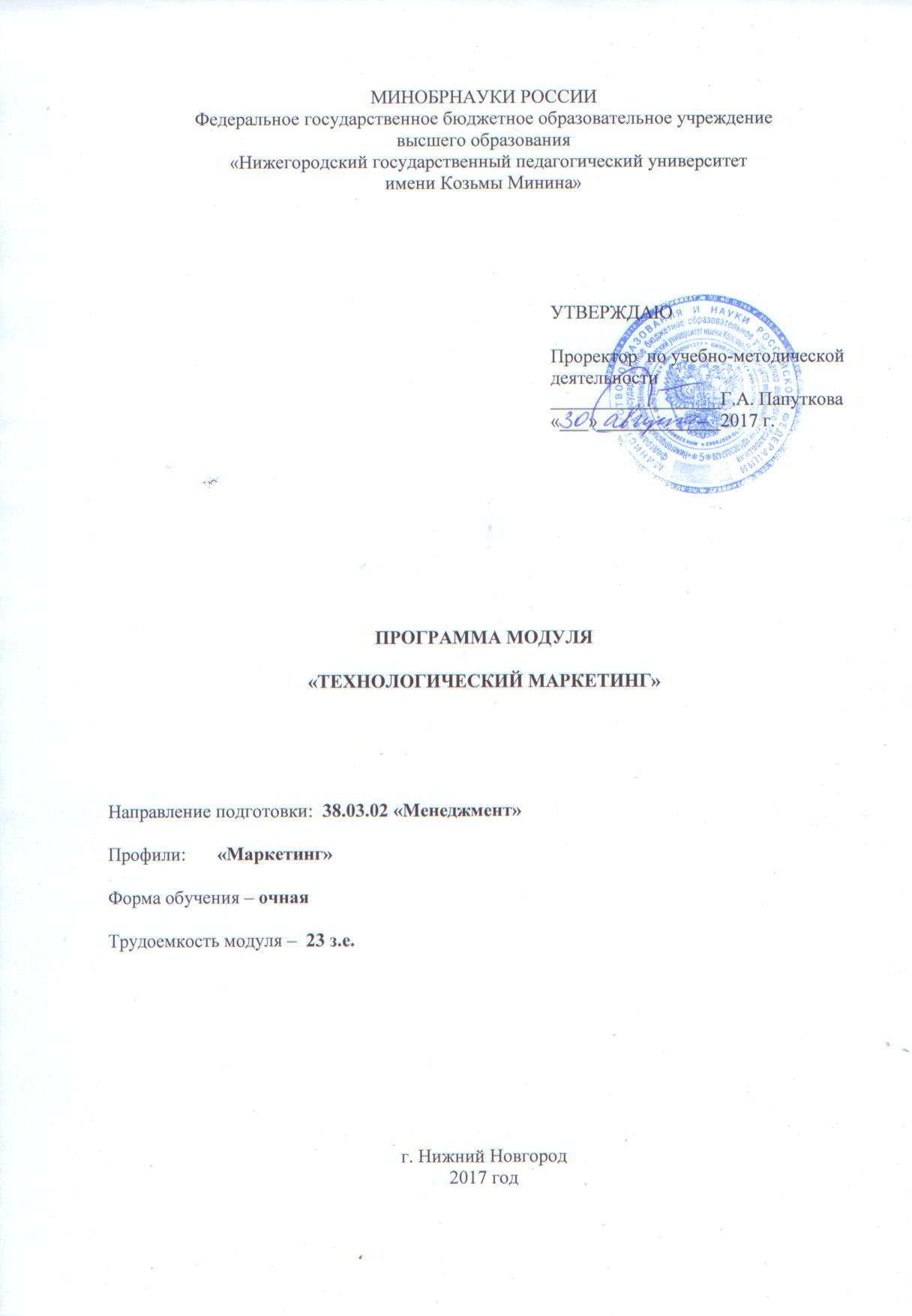 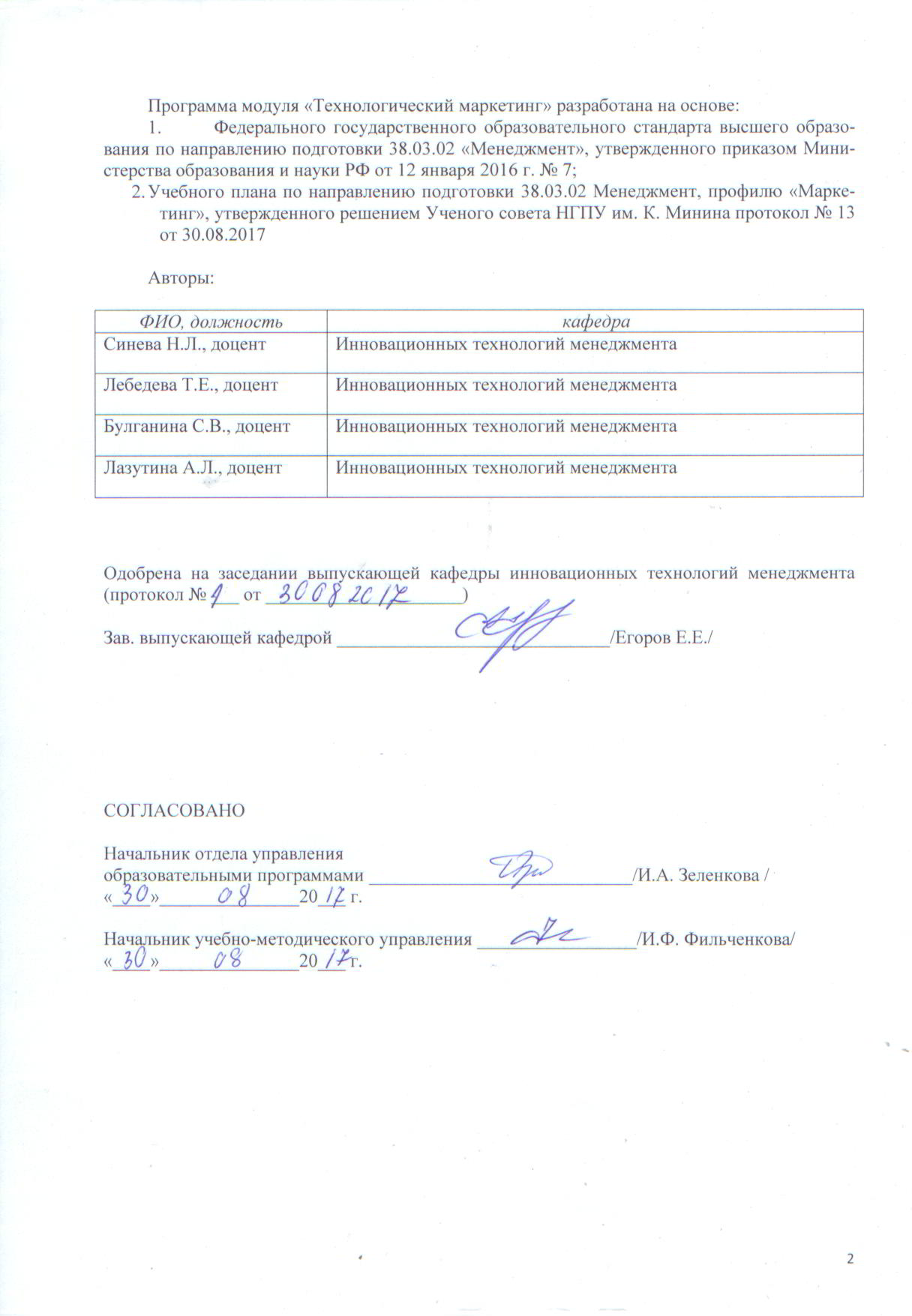 СодержаниеНазначение образовательного модуля…………………………………………….……	4Характеристика образовательного модуля……………………………………………..	4Структура образовательного модуля………………………………………………….	8Методические указания для обучающихся по освоению модуля…………………….	9Программы дисциплин образовательного модуля……………………………………	10 Программа дисциплины «Планирование и организация маркетинговой деятельности»……………………………………………………………………………… 10 Программа дисциплины «Маркетинговое ценообразование»…………………….……14Программа дисциплины «Контроль маркетинговой деятельности» ………….……..…18Программа дисциплины «Конкурентный маркетинговый анализ»………………….….22Программа дисциплины «Рекламная деятельность»……………………………………..26Программа дисциплины «Брендинг»………………………………………………………31Программа дисциплины «Инновационные технологии в маркетинге»…………………36Программа дисциплины «Международный маркетинг»…………………………………41Программа дисциплины «Интернет-маркетинг»………………………………………….45Программа практики…………………………………………………	не предусмотренаПрограмма итоговой аттестации по модулю	не предусмотрена1. назначение модуляМодуль «Технологический маркетинг» предназначен для изучения в рамках направления подготовки: 38.03.02 Менеджмент, профиль: «Маркетинг». Модуль сформирован по указанному направлению подготовки для обучающихся 3-4 курсов Мининского университета, осваивающие программу «Универсального бакалавриата». В основу разработки модуля легли Федерального государственного образовательного стандарта высшего образования по направлению подготовки 38.03.02 «Менеджмент». Программа модуля ориентирована на формирование общекультурных, общепрофессиональных, профессиональных компетенций ФГОС высшего образования. Модуль ориентирован на получение навыков как стратегической, так и операционной маркетинговой деятельности.При проектировании программы модуля использованы следующие подходы. Системный подход рассматривает все компоненты модуля в тесной взаимосвязи друг с другом; выявляет единство взаимосвязи всех компонентов социально-экономических систем и места в них личности. Деятельностный подход предполагает смещение акцента со знаниевого показателя в оценке результатов на умения, демонстрируемые в имитационной или реальной деятельности. При этом статус реальных действий гораздо выше учебных действий. Личностно-ориентированный подход предполагает организацию образовательного процесса, направленного на личность обучающегося, приобретение студентом мета-компетенций (способности к саморазвитию и самосовершенствованию), обусловливая развитие его творческого потенциала с учетом стратегических целей и ситуации.2. ХАРАКТЕРИСТИКА МОДУЛЯ2.1. Образовательные цели и задачи Модуль ставит своей целью: освоение студентами современных концепций маркетинга в увязке с логикой менеджмента компании, а также в способности студентов применять маркетинговые инструменты на практике при анализе и выработке политики компании. Модуль ориентирован на получение навыков как стратегической, так и операционной маркетинговой деятельности.Для достижения поставленной цели необходимо решить следующие задачи:способствовать формированию у обучающихся умений и навыков по организации, планированию, управлению и контролю маркетинговой деятельностью предприятия, понимать основные функции маркетинга в планировании развития компании;способствовать формированию навыков разработки стратегий повышения ценности продукта для потребителей, понимания принципов ценообразования на различных этапах жизненного цикла продуктов компании; способствовать освоению студентами теоретических и практических основ брендинга; овладения навыками анализа бренда как маркетинговой и коммуникативной категории, и технологии брендинга, как процесса создания и управления брендом.сформировать представление о цифровом маркетинге как о современном направлении развития маркетинга и о социальных сетях – как о новой платформе маркетинговых коммуникаций.2.2. Образовательные результаты (ОР) выпускника2. 3. Руководитель и преподаватели модуляРуководитель:  Синева Н.Л., к.п.н., доцент кафедры инновационных технологий менеджмента.Преподаватели:  Синева Н.Л., к.п.н., доцент кафедры инновационных технологий менеджментаЛазутина А.Л., к.э.н., доцент кафедры инновационных технологий менеджмента.Булганина С.В., к.т.н., доцент кафедры инновационных технологий менеджмента.Лебедева Т.Е., к.п.н., доцент кафедры инновационных технологий менеджмента2.4. Статус образовательного модуляМодуль «Технологический маркетинг» направлен на формирование образовательных результатов организационно-управленческого характера и находится в структуре основной профессиональной образовательной программы направления подготовки: 38.03.02 «Менеджмент». Изучение модуля «Технологический маркетинг» базируется на усвоении образовательных результатов и закреплении полученных компетенций предшествующих модулей: «Методология современного менеджмента», «Управление процессами в организации», «Управление личностью и коллективом», «Концептуальный маркетинг».На базе полученных образовательных результатов по модулю «Технологический маркетинг» может быть изучен модули «Концептуальный маркетинг», а также отдельные модули предметной подготовки. В дальнейшем, студенты, обучающиеся по указанным образовательным программам, могут выбрать для изучения вариативные модули, связанные с управленческой или экономической подготовкой, а также получить дополнительное профессиональное образование в данной сфере.Построение индивидуальной образовательной траектории обучающимся предполагает в рамках модуля «Технологический маркетинг» выбор таких дисциплин как: «Международный маркетинг», «Интернет-маркетинг».Модуль «Технологический маркетинг» (наличие дисциплин из различных областей научного знания) обеспечивает приобретение обучающимся в рамках сформированных образовательных результатов широких личностных и метапредметных компетенций системного характера.2.5. Трудоемкость модуля3. Структура модуля«Технологический маркетинг»4. Методические указания для обучающихся по освоению МодуляДля эффективной организации самостоятельной работы необходимо зарегистрироваться в системе электронного обучения НГПУ http://moodle.mininuniver.ru. Здесь представлены все дисциплины модуля: теоретический материал, задания для лабораторных и практических работ, необходимые полезные ссылки, тесты и др.Предполагается следующий порядок изучения темы. На лекции преподаватель кроме теоретического материала, информирует студентов о том, как будет проходить практическое занятие, какую литературу (основную и дополнительную) они должны прочитать, какой материал из электронного курса проработать, что подготовить (ответить на контрольные вопросы, подготовиться к выполнению лабораторной работы, подобрать необходимые материалы для проекта и т.д.).Самостоятельная работа на лекции предполагает конспектирование наиболее существенных моментов темы. Опорный конспект состоит из основных теоретических положений, фактов, описания технологий, методов работы и т.д.В учебно-методическом комплексе дисциплины (ЭУМК) представлены информационные материалы по изучаемым темам. По всем заданиям представлены критерии для качественного выполнения практических работ, проектных и творческих заданий, подготовки докладов и др.Подготовленные по каждой теме вопросы/задания для самопроверки позволят осуществить текущий контроль знаний и понять, насколько успешно происходит продвижение в освоении учебной дисциплины.По всем дисциплинам модуля «Технологический маркетинг» предполагается зачет.  Вопросы к зачетам приведены в ЭУМК, кроме того предполагается итоговое тестирование.Следует обратить внимание на то, что некоторые темы Вы изучаете самостоятельно по рекомендуемым источникам. Вам будет крайне полезно обратиться к учебникам, учебным пособиям и рекомендованным электронным ресурсам при изучении каждой темы. По каждой дисциплине в ЭУМК приведен рейтинг-план дисциплины. Дисциплины модуля формируют образовательные результаты более узкого профиля, направленные на ту или иную сферу организационно-управленческого механизма управления личностью и коллективом в различных сферах деятельности, что поможет обучающемуся углубить полученные компетенции в соответствии с личными интересами и образовательными потребностями.Обучение по модулю «Технологический маркетинг» основано на использовании передовых педагогических технологий, таких как: комплексные исследовательские проекты; смешанное обучение; проектное обучение; проблемное обучение, игровые технологии, интерактивные технологии и т.п. Вследствие относительно небольшого количества аудиторных часов, организация учебного процесса по модулю должна проходить преимущественно через активные и интерактивные формы обучения. По дисциплинам модуля используются следующие методы обучения: проблемный метод обучения, дидактическая игра, исследовательский метод обучения, ситуативный метод обучения, проектный метод обучения, аналитический метод обучения, метод конкретных ситуаций, деловые игры и т.д. Использование конкретных методов обучения определяется спецификой дисциплины, ее целью и задачами, особенностями обучающихся и самого преподавателя.Средства оценивания образовательных результатов модуля «Технологический маркетинг» должны соответствовать специфике предмета и применяемым методам обучения. Среди средств оценивания по модулю могут быть следующие: кейс-метод, решение задач, тесты.5. ПРОГРАММЫ ДИСЦИПЛИН МОДУЛЯ5.1 ПРОГРАММА ДИСЦИПЛИНЫ«ПЛАНИРОВАНИЕ И ОРГАНИЗАЦИЯ МАРКЕТИНГОВОЙ ДЕЯТЕЛЬНОСТИ»1. Пояснительная запискаОдна из основных задач маркетинга — установление максимально возможной планомерности и пропорциональности в деятельности фирмы исходя из ее стратегических целей. Основная управленческая задача руководства фирмы (предприятия) состоит в том, чтобы уменьшить степень неопределенности и риска в хозяйственной деятельности и обеспечить концентрацию ресурсов на выбранных приоритетных направлениях. Эффективная реализация всех функций маркетинга на должном уровне малореальна без продуманной организации и всеобъемлющего планирования. В этой связи дисциплина «Планирование и организация маркетинговой деятельности» занимает одно из ведущих место в подготовке современных управленческих кадров в соответствии с требованиями ФГОС по направлению подготовки 38.03.02 Менеджмент, профиль: «Маркетинг». При изучении дисциплины обращается внимание на ее прикладной характер и показано, где и когда практические навыки могут быть использованы в будущей практической деятельности. В процессе обучения используются лекционно-семинарские занятия, разбор конкретных ситуаций, проводятся дискуссии по вопросам организации и планирования маркетинга организации, работа с методическими и справочными материалами, применяются технические средства обучения. Для развития творческой активности обучающихся, формирования способностей к самоорганизации и самообразованию рекомендуется выполнение самостоятельных творческих работ. Процесс изучения дисциплины направлен на формирование следующих компетенций или их составляющих: ОПК-7, ПК-3.2. Место в структуре модуляУчебная дисциплина «Планирование и организация маркетинговой деятельности» входит в модуль «Технологический маркетинг»  и относится к циклу дисциплин, обязательных для изучения. «Входными» являются знания, умения и навыки, полученные обучающимися в процессе изучения предшествующих модулей: «Концептуальный маркетинг», «Управление процессами в организации» и др.Дисциплина «Планирование и организация маркетинговой деятельности» тесно связана и взаимодействует с обязательными для изучения дисциплинами «Маркетинговое ценообразование», «Контроль маркетинговой деятельности», «Конкурентный маркетинговый анализ».3. Цели и задачиЦелью освоения дисциплины является формирование у студентов навыков самостоятельного планирования и организации маркетинговой деятельности на предприятии.Задачи:обеспечить понимание обучающимися основы процессов организации и планирования;способствовать получению обучающимися практических навыков в области планирования и организации маркетинговой деятельности предприятия; создать условия для закрепления у обучающихся полученных управленческих компетенций в условиях реальных социально-экономических систем.4. Образовательные результаты 5. Содержание дисциплины5.1. Тематический план5.2. Методы обучения	При изучении дисциплины применяются активные и интерактивные методы обучения. Предполагается участие в групповых обсуждениях кейс-заданий, тестов и т.д.6. Технологическая карта дисциплины6.1. Рейтинг-план7. Учебно-методическое и информационное обеспечение7.1. Основная литератураАкулич, И.Л. Маркетинг : учебник / И.Л. Акулич. - 8-е изд., перераб. и доп. - Минск : Вышэйшая школа, 2014. - 545 с. : ил. - Библиогр. в кн. - ISBN 978-985-06-2539-7 ; То же [Электронный ресурс]. - URL: http://biblioclub.ru/index.php?page=book&id=450394 Герчикова, И.Н. Менеджмент : учебник / И.Н. Герчикова. - 4-е изд., перераб. и доп. - Москва : Юнити-Дана, 2015. - 510 с. : табл., схемы - (Золотой фонд российских учебников). - Библиогр. в кн. - ISBN 978-5-238-01095-3 ; То же [Электронный ресурс]. - URL: http://biblioclub.ru/index.php?page=book&id=1149813.	Нуралиев С.У. Маркетинг: учебник / С.У. Нуралиев, Д.С. Нуралиева. - Москва: Издательско-торговая корпорация «Дашков и К°», 2016. - 362 с.: ил. - (Учебные издания для бакалавров). - Библиогр. в кн. - ISBN 978-5-394-02115-2; То же [Электронный ресурс]. - URL: http://biblioclub.ru/index.php?page=book&id=4532904.		Цахаев Р.К. Маркетинг: учебник / Р.К. Цахаев, Т.В. Муртузалиева. - 3-е изд. - Москва : Издательско-торговая корпорация «Дашков и К°», 2017. - 550 с.: табл., схем. - (Учебные издания для бакалавров). - Библиогр. в кн. - ISBN 978-5-394-02746-8; То же [Электронный ресурс]. - URL: http://biblioclub.ru/index.php?page=book&id=4507227.2. Дополнительная литература1.Интегрированные маркетинговые коммуникации: учебник / под ред. И.М. Синяевой. - Москва: Юнити-Дана, 2015. - 504 с. - (Magister). - Библиогр. в кн. - ISBN 978-5-238-02309-0; То же [Электронный ресурс]. - URL: http://biblioclub.ru/index.php?page=book&id=119438 2.Маркетинг PR и рекламы: учебник / И.М. Синяева, В.М. Маслова, О.Н. Романенкова, В.В. Синяев ; под ред. И.М. Синяевой. - Москва: Юнити-Дана, 2015. - 495 с. : табл., ил., схемы - Библиогр. в кн. - ISBN 978-5-238-02194-2; То же [Электронный ресурс]. - URL: http://biblioclub.ru/index.php?page=book&id=1147093.Синяева, И.М. Маркетинг в коммерции: учебник / И.М. Синяева, С.В. Земляк, В.В. Синяев ; под ред. Л.П. Дашкова. - 4-е изд. - Москва : Издательско-торговая корпорация «Дашков и К°», 2016. - 548 с.: ил. - Библиогр. в кн. - ISBN 978-5-394-02388-0 ; То же [Электронный ресурс]. - URL: http://biblioclub.ru/index.php?page=book&id=4539334.Харин, А.А. Управление инновационными процессами: учебник для образовательных организаций высшего образования / А.А. Харин, И.Л. Коленский, А.А.(мл.) Харин. - Москва; Берлин : Директ-Медиа, 2016. - 472 с.: ил., схем., табл. - Библиогр. в кн. - ISBN 978-5-4475-5545-0; То же [Электронный ресурс]. - URL: http://biblioclub.ru/index.php?page=book&id=4358047.3. Перечень учебно-методического обеспечения для самостоятельной работы обучающихся по дисциплинеБулганина С.В. Маркетинговые исследования [Текст]: Практикум / Нижегор.гос.пед.ун-т. - Нижний Новгород: НГПУ, 2012. - 162 с.Перова Т.В. Планирование и организация маркетинговой деятельности: Учеб.-метод.пособие / Нижний Новгород: Мининский ун-т, 20167.4. Перечень ресурсов информационно-телекоммуникационной сети «Интернет», необходимых для освоения дисциплиныМинько, Э.В. Маркетинг [Электронный ресурс]: учеб. Пособие для студентов вузов, обучающихся по специальностям 080301 «Коммерция (торговое дело)», 080111 «Маркетинг», 032401 «Реклама» / Э. В. Минько, Н. В. Карпова.  8. Фонды оценочных средствФонд оценочных средств представлен в Приложении 1.9. Материально-техническое обеспечение образовательного процесса по дисциплине9.1. Описание материально-технической базыРеализация дисциплины требует наличия лекционной аудитории, с оборудованием для презентации, аудиторий для практических занятий.9.2. Перечень информационных технологий для образовательного процесса, включая перечень программного обеспечения и информационных справочных системПеречень программного обеспеченияMicrosoft Windows, Word, Excel, PowerPoint.Перечень информационных справочных системНаучная электронная библиотека [Электронный ресурс] – URL: http://www.elibrary.ru/agreement.aspСправочно-консультационная система «Консультант Плюс» [Электронный ресурс] – URL: http://www.consultant.ru/.Университетская информационная система РОССИЯ (УИС РОССИЯ) [Электронный ресурс] – URL: http://uisrussia.msu.ru/docs/ips/n/access_levels.htm.Федеральный образовательный портал – Экономика, социология, менеджмент [Электронный ресурс] – URL: http://ecsocman.edu.ru/. Федеральный портал «Российское образование» [Электронный ресурс] – URL: http://www.edu.ru/. Электронные образовательные ресурсы (ЭОС) [Электронный ресурс] – URL: http://vipbook.info/nauka-i-ucheba/menedgment/.5.2 ПРОГРАММА ДИСЦИПЛИНЫ«МАРКЕТИНГОВОЕ ЦЕНООБРАЗОВАНИЕ»1. Пояснительная запискаКурс «Маркетинговое ценообразование», как и другие дисциплины модуля, направлен на формирование компетенций ФГОС высшего образования направления подготовки 38.03.02 «Менеджмент».В результате освоения дисциплины обучающийся должен обладать рядом знаний, умений и владений, в частности: уметь применять теоретические знания в практических целях, грамотно ставить и решать профессиональные, использовать инновационные технологии. Компетенции, формируемые в результате освоения дисциплины ОПК-6, ПК-3.2. Место в структуре модуляДанный курс является вариативной дисциплиной учебного плана направления подготовки 38.03.02 «Менеджмент». Дисциплина «Маркетинговое ценообразование» изучается в 8-м семестре  в объёме 4 зачётных единиц. 3. Цели и задачиЦелью дисциплины – является освоение студентами теоретических и практических материалов, на основе которых они должны уметь анализировать складывающиеся тенденции ценообразования на рынке и рассчитывать уровни цен на товары и услуги.Задачи дисциплины:состоят в получении студентами целостного представления о теории и практике ценообразования, формах и методах проведения ценовой политики фирмами и государством и в приобретении практических навыков в обосновании уровней цен, выборе ценовой стратегии и в решении других задач, связанных с ценообразованием в рыночной экономике.4. Образовательные результаты5. Содержание дисциплины5.1. Тематический план5.2. Методы обученияНа практических занятиях используются: методы обучения проблемного обучения.6. Рейтинг-план6.1. Рейтинг-план7. Учебно-методическое и информационное обеспечениеОсновная литература1.	Акулич, И.Л. Маркетинг : учебник / И.Л. Акулич. - 8-е изд., перераб. и доп. - Минск : Вышэйшая школа, 2014. - 545 с. : ил. - Библиогр. в кн. - ISBN 978-985-06-2539-7 ; То же [Электронный ресурс]. - URL: http://biblioclub.ru/index.php?page=book&id=450394 2.	Герчикова, И.Н. Менеджмент : учебник / И.Н. Герчикова. - 4-е изд., перераб. и доп. - Москва : Юнити-Дана, 2015. - 510 с. : табл., схемы - (Золотой фонд российских учебников). - Библиогр. в кн. - ISBN 978-5-238-01095-3 ; То же [Электронный ресурс]. - URL: http://biblioclub.ru/index.php?page=book&id=1149813.	Нуралиев С.У. Маркетинг: учебник / С.У. Нуралиев, Д.С. Нуралиева. - Москва: Издательско-торговая корпорация «Дашков и К°», 2016. - 362 с.: ил. - (Учебные издания для бакалавров). - Библиогр. в кн. - ISBN 978-5-394-02115-2; То же [Электронный ресурс]. - URL: http://biblioclub.ru/index.php?page=book&id=4532904.		Цахаев Р.К. Маркетинг: учебник / Р.К. Цахаев, Т.В. Муртузалиева. - 3-е изд. - Москва : Издательско-торговая корпорация «Дашков и К°», 2017. - 550 с.: табл., схем. - (Учебные издания для бакалавров). - Библиогр. в кн. - ISBN 978-5-394-02746-8; То же [Электронный ресурс]. - URL: http://biblioclub.ru/index.php?page=book&id=4507227.2. Дополнительная литература1.Годин, А.М. Маркетинг: учебник для бакалавров / А.М. Годин. - 12-е изд. - Москва: Издательско-торговая корпорация «Дашков и К°», 2016. - 656 с.: ил. - (Учебные издания для бакалавров). - Библиогр. в кн. - ISBN 978-5-394-02540-2 ; То же [Электронный ресурс]. - URL: http://biblioclub.ru/index.php?page=book&id=4532622.Парамонова, Т.Н. Маркетинг торгового предприятия: учебник / Т.Н. Парамонова, И.Н. Красюк, В.В. Лукашевич; под ред. Т.Н. Парамоновой. - Москва: Издательско-торговая корпорация «Дашков и К°», 2016. - 283 с.: ил. - (Учебные издания для бакалавров). - Библиогр. в кн. - ISBN 978-5-394-02068-1; То же [Электронный ресурс]. - URL: http://biblioclub.ru/index.php?page=book&id=4532937.3. Перечень учебно-методического обеспечения для самостоятельной работы обучающихся по дисциплине1.Булганина С.В. Маркетинговые исследования [Текст]: Практикум / Нижегор.гос.пед.ун-т. - Нижний Новгород: НГПУ, 2012. - 162 с.7.4. Перечень ресурсов информационно-телекоммуникационной сети «Интернет», необходимых для освоения дисциплины1.Булганина С.В. Маркетинг [Электронный ресурс]: сетевой электр. учеб.-метод. комплекс // Ниж. гос. педаг.ун-т им. К. Минина: офиц. Сайт. – Режим доступа: https://edu.mininuniver.ru/course/view.php?id=702, для доступа к ресурсу необходима авторизация – Загл. с экрана.2.Лебедева Т.Е. Маркетинг [Электронный ресурс]: сетевой электр. учеб.-метод. комплекс // Ниж. гос. педаг.ун-т им. К. Минина: офиц. Сайт. – Режим доступа: https://edu.mininuniver.ru/course/view.php?id=467, для доступа к ресурсу необходима авторизация – Загл. с экрана8. Фонды оценочных средствФонд оценочных средств представлен в Приложении 1.9. Материально-техническое обеспечение образовательного процесса по дисциплине9.1. Описание материально-технической базыРеализация дисциплины требует наличия лекционной аудитории, с оборудованием для презентации, аудиторий для практических занятий9.2. Перечень информационных технологий для образовательного процесса, включая перечень программного обеспечения и информационных справочных системПеречень программного обеспеченияMicrosoft Windows, Word, Excel, PowerPoint.Перечень информационных справочных системНаучная электронная библиотека [Электронный ресурс] – URL: http://www.elibrary.ru/agreement.aspСправочно-консультационная система «Консультант Плюс» [Электронный ресурс] – URL: http://www.consultant.ru/.Университетская информационная система РОССИЯ (УИС РОССИЯ) [Электронный ресурс] – URL: http://uisrussia.msu.ru/docs/ips/n/access_levels.htm.Федеральный образовательный портал – Экономика, социология, менеджмент [Электронный ресурс] – URL: http://ecsocman.edu.ru/. Федеральный портал «Российское образование» [Электронный ресурс] – URL: http://www.edu.ru/. Электронные образовательные ресурсы (ЭОС) [Электронный ресурс] – URL: http://vipbook.info/nauka-i-ucheba/menedgment/.5.3 ПРОГРАММА ДИСЦИПЛИНЫ«КОНТРОЛЬ МАРКЕТИНГОВОЙ ДЕЯТЕЛЬНОСТИ»1. Пояснительная запискаКурс «Контроль маркетинговой деятельности», как и другие дисциплины, занимает одно из ведущих место в подготовке современных управленческих кадров в соответствии с требованиями ФГОС по направлению подготовки 38.03.02 Менеджмент, профиль: «Маркетинг». При изучении дисциплины обращается внимание на ее прикладной характер и показано, где и когда практические навыки могут быть использованы в будущей практической деятельности. В процессе обучения используются лекционно-семинарские занятия, разбор конкретных ситуаций, проводятся дискуссии по вопросам контроля, как функции маркетинга организации, работа с методическими и справочными материалами, применяются технические средства обучения. Для развития творческой активности обучающихся, формирования способностей к самоорганизации и самообразованию рекомендуется выполнение самостоятельных творческих работ. Процесс изучения дисциплины направлен на формирование следующих компетенций или их составляющих: ОПК-1, ПК-3.2. Место в структуре модуляУчебная дисциплина «Контроль маркетинговой деятельности» входит в модуль «Технологический маркетинг»  и относится к циклу дисциплин, обязательных для изучения. «Входными» являются знания, умения и навыки, полученные обучающимися в процессе изучения предшествующих модулей: «Концептуальный маркетинг», «Управление процессами в организации» и др.Дисциплина «Контроль маркетинговой деятельности» тесно связана и взаимодействует с обязательными для изучения дисциплинами «Маркетинговое ценообразование», «Планирование и организация маркетинговой деятельности», «Конкурентный маркетинговый анализ».3. Цели и задачиЦелью освоения дисциплины является формирование у студентов навыков использования методов контроля и оценки деятельности организации.Задачи:обеспечить понимание обучающимися основы процесса контроля в организации;способствовать получению обучающимися практических навыков в области оценки и контроля маркетинговой деятельности предприятия;создать условия для закрепления у обучающихся полученных управленческих компетенций в условиях реальных социально-экономических систем.4. Образовательные результаты 5. Содержание дисциплины5.1. Тематический план5.2. Методы обучения	При изучении дисциплины применяются активные и интерактивные методы обучения. Предполагается участие в групповых обсуждениях практических заданий, тестов и т.д.6. Технологическая карта дисциплины6.1. Рейтинг-план7. Учебно-методическое и информационное обеспечение7.1. Основная литература1.Алексунин, В.А. Маркетинг: учебник / В.А. Алексунин. - 6-е изд. - Москва: Издательско-торговая корпорация «Дашков и К°», 2016. - 200 с.: ил. - Библиогр. в кн. - ISBN 978-5-394-02296-8; То же [Электронный ресурс]. - URL: http://biblioclub.ru/index.php?page=book&id=453412 2.Нуралиев, С.У. Маркетинг: учебник / С.У. Нуралиев, Д.С. Нуралиева. - Москва: Издательско-торговая корпорация «Дашков и К°», 2016. - 362 с.: ил. - (Учебные издания для бакалавров). - Библиогр. в кн. - ISBN 978-5-394-02115-2; То же [Электронный ресурс]. - URL: http://biblioclub.ru/index.php?page=book&id=4532903.Цахаев Р.К. Маркетинг: учебник / Р.К. Цахаев, Т.В. Муртузалиева. - 3-е изд. - Москва : Издательско-торговая корпорация «Дашков и К°», 2017. - 550 с.: табл., схем. - (Учебные издания для бакалавров). - Библиогр. в кн. - ISBN 978-5-394-02746-8; То же [Электронный ресурс]. - URL: http://biblioclub.ru/index.php?page=book&id=450722 7.2. Дополнительная литература1.Акулич, И.Л. Маркетинг: учебник / И.Л. Акулич. - 8-е изд., перераб. и доп. - Минск: Вышэйшая школа, 2014. - 545 с.: ил. - Библиогр. в кн. - ISBN 978-985-06-2539-7; То же [Электронный ресурс]. - URL: http://biblioclub.ru/index.php?page=book&id=4503942.Герчикова, И.Н. Менеджмент: учебник / И.Н. Герчикова. - 4-е изд., перераб. и доп. - Москва: Юнити-Дана, 2015. - 510 с.: табл., схемы - (Золотой фонд российских учебников). - Библиогр. в кн. - ISBN 978-5-238-01095-3; То же [Электронный ресурс]. - URL: http://biblioclub.ru/index.php?page=book&id=1149813.Крылова, Г.Д. Основы стандартизации, сертификации, метрологии: учебник / Г.Д. Крылова. - 3-е изд., перераб. и доп. - Москва : Юнити-Дана, 2015. - 671 с. - Библиогр. в кн. - ISBN 978-5-238-01295-7; То же [Электронный ресурс]. - URL: http://biblioclub.ru/index.php?page=book&id=1144337.3. Перечень учебно-методического обеспечения для самостоятельной работы обучающихся по дисциплине1.Булганина С.В. Маркетинговые исследования [Текст]: Практикум / Нижегор.гос.пед.ун-т. - Нижний Новгород: НГПУ, 2012. - 162 с.7.4. Перечень ресурсов информационно-телекоммуникационной сети «Интернет», необходимых для освоения дисциплины1.Булганина С.В. Маркетинг [Электронный ресурс]: сетевой электр. учеб.-метод. комплекс // Ниж. гос. педаг.ун-т им. К. Минина: офиц. Сайт. – Режим доступа: https://edu.mininuniver.ru/course/view.php?id=702, для доступа к ресурсу необходима авторизация – Загл. с экрана.2.Лебедева Т.Е. Маркетинг [Электронный ресурс]: сетевой электр. учеб.-метод. комплекс // Ниж. гос. педаг.ун-т им. К. Минина: офиц. Сайт. – Режим доступа: https://edu.mininuniver.ru/course/view.php?id=467, для доступа к ресурсу необходима авторизация – Загл. с экрана3.Минько, Э.В. Маркетинг [Электронный ресурс]: учеб. Пособие для студентов вузов, обучающихся по специальностям 080301 «Коммерция (торговое дело)», 080111 «Маркетинг», 032401 «Реклама» / Э. В. Минько, Н. В. Карпова.  8. Фонды оценочных средствФонд оценочных средств представлен в Приложении 1.9. Материально-техническое обеспечение образовательного процесса по дисциплине9.1. Описание материально-технической базыРеализация дисциплины требует наличия лекционной аудитории, с оборудованием для презентации, аудиторий для практических занятий9.2. Перечень информационных технологий для образовательного процесса, включая перечень программного обеспечения и информационных справочных системПеречень программного обеспеченияMicrosoft Windows, Word, Excel, PowerPoint.Перечень информационных справочных системНаучная электронная библиотека [Электронный ресурс] – URL: http://www.elibrary.ru/agreement.aspСправочно-консультационная система «Консультант Плюс» [Электронный ресурс] – URL: http://www.consultant.ru/.Университетская информационная система РОССИЯ (УИС РОССИЯ) [Электронный ресурс] – URL: http://uisrussia.msu.ru/docs/ips/n/access_levels.htm.Федеральный образовательный портал – Экономика, социология, менеджмент [Электронный ресурс] – URL: http://ecsocman.edu.ru/. Федеральный портал «Российское образование» [Электронный ресурс] – URL: http://www.edu.ru/. Электронные образовательные ресурсы (ЭОС) [Электронный ресурс] – URL: http://vipbook.info/nauka-i-ucheba/menedgment/.5.4 ПРОГРАММА ДИСЦИПЛИНЫ«КОНКУРЕНТНЫЙ МАРКЕТИНГОВЫЙ АНАЛИЗ»1. Пояснительная запискаКурс «Конкурентный маркетинговый анализ», как и другие дисциплины модуля, направлен на формирование компетенций ФГОС высшего образования направления подготовки 38.03.02 «Менеджмент».В результате освоения дисциплины обучающийся должен обладать рядом знаний, умений и владений, в частности: уметь применять теоретические знания в практических целях, грамотно ставить и решать профессиональные, использовать инновационные технологии. Компетенции, формируемые в результате освоения дисциплины ПК-5, ОК-3.2. Место в структуре модуляДанный курс является вариативной дисциплиной учебного плана направления подготовки 38.03.02 «Менеджмент». Дисциплина «Конкурентный маркетинговый анализ» изучается в 8-м семестре  в объёме 4 зачётных единиц. 3. Цели и задачиЦель дисциплины – получение специальных знаний и навыков по освоению основных методов конкурентного анализа.Задачи дисциплины:формирование у обучающихся умений необходимых для разработки конкурентоспособной стратегии компании;формирование у студента навыков и умений в области разработки и реализации конкурентоспособной стратегии предприятия.4. Образовательные результаты5. Содержание дисциплины5.1. Тематический план5.2. Методы обученияНа практических занятиях используются: методы обучения проблемного обучения.6. Технологическая карта дисциплины6.1. Рейтинг-план7. Учебно-методическое и информационное обеспечение7.1. Основная литератураАкулич И.Л. Маркетинг: учебник / И.Л. Акулич. - 8-е изд., перераб. и доп. - Минск : Вышэйшая школа, 2014. - 545 с.: ил. - Библиогр. в кн. - ISBN 978-985-06-2539-7; То же [Электронный ресурс]. - URL: http://biblioclub.ru/index.php?page=book&id=4503942.Коротков, А.В. Маркетинговые исследования: учебное пособие / А.В. Коротков. - Москва: Юнити-Дана, 2015. - 303 с. - Библиогр. в кн. - ISBN 5-238-00810-4; То же [Электронный ресурс]. - URL: http://biblioclub.ru/index.php?page=book&id=119143 3.Харин, А.А. Управление инновационными процессами: учебник для образовательных организаций высшего образования / А.А. Харин, И.Л. Коленский, А.А.(мл.) Харин. - Москва; Берлин: Директ-Медиа, 2016. - 472 с.: ил., схем., табл. - Библиогр. в кн. - ISBN 978-5-4475-5545-0; То же [Электронный ресурс]. - URL: http://biblioclub.ru/index.php?page=book&id=4358047.2. Дополнительная литература1.Кузнецов, Б.Т. Стратегический менеджмент: учебное пособие / Б.Т. Кузнецов. - Москва: Юнити-Дана, 2015. - 623 с. - ISBN 978-5-238-01209-4 ; То же [Электронный ресурс]. - URL: http://biblioclub.ru/index.php?page=book&id=1174737.4. Перечень ресурсов информационно-телекоммуникационной сети «Интернет», необходимых для освоения дисциплины1.Булганина С.В. Маркетинг [Электронный ресурс]: сетевой электр. учеб.-метод. комплекс // Ниж. гос. педаг.ун-т им. К. Минина: офиц. Сайт. – Режим доступа: https://edu.mininuniver.ru/course/view.php?id=702, для доступа к ресурсу необходима авторизация – Загл. с экрана.2.Лебедева Т.Е. Маркетинг [Электронный ресурс]: сетевой электр. учеб.-метод. комплекс // Ниж. гос. педаг.ун-т им. К. Минина: офиц. Сайт. – Режим доступа: https://edu.mininuniver.ru/course/view.php?id=467, для доступа к ресурсу необходима авторизация – Загл. с экрана8. Фонды оценочных средствФонд оценочных средств представлен в Приложении 1.9. Материально-техническое обеспечение образовательного процесса по дисциплине9.1. Описание материально-технической базыРеализация дисциплины требует наличия лекционной аудитории, с оборудованием для презентации, аудиторий для практических занятий9.2. Перечень информационных технологий для образовательного процесса, включая перечень программного обеспечения и информационных справочных системПеречень программного обеспеченияMicrosoft Windows , Word, Excel, PowerPoint.Перечень информационных справочных системНаучная электронная библиотека [Электронный ресурс] – URL: http://www.elibrary.ru/agreement.aspСправочно-консультационная система «Консультант Плюс» [Электронный ресурс] – URL: http://www.consultant.ru/.Университетская информационная система РОССИЯ (УИС РОССИЯ) [Электронный ресурс] – URL: http://uisrussia.msu.ru/docs/ips/n/access_levels.htm.Федеральный образовательный портал – Экономика, социология, менеджмент [Электронный ресурс] – URL: http://ecsocman.edu.ru/. Федеральный портал «Российское образование» [Электронный ресурс] – URL: http://www.edu.ru/. Электронные образовательные ресурсы (ЭОС) [Электронный ресурс] – URL: http://vipbook.info/nauka-i-ucheba/menedgment/.5.5 ПРОГРАММА ДИСЦИПЛИНЫ«РЕКЛАМНАЯ ДЕЯТЕЛЬНОСТЬ»1. Пояснительная запискаРеклама — очень сложное, многоаспектное явление. Рекламу изучают и как часть процесса продажи товара, и как коммуникацию, и как часть маркетинга, и как искусство, и как продукт профессиональной деятельности, и как процесс передачи рекламной информации потребителю, и как индустрию, и как организационную структуру. Реклама —это и динамично развивающаяся сфера человеческой деятельности. Рекламная деятельность —это особый вид деятельности, процесс взаимодействия ее участников, результатом которого является производство, продвижение и исследование рекламного продукта с целью стимулирования потребительской деятельности или создания имиджа, общественного мнения. Специфика этого вида деятельности предопределяется многими факторами —целями, средствами, участниками, местом в структуре экономической деятельности субъектов рынка.Курс «Рекламная деятельность», как и другие дисциплины модуля, направлен на формирование компетенций ФГОС высшего образования направления подготовки 38.03.02 «Менеджмент».В результате освоения дисциплины обучающийся должен обладать рядом знаний, умений и владений, в частности: уметь применять теоретические знания в практических целях, грамотно ставить и решать профессиональные, использовать инновационные технологии. Компетенции, формируемые в результате освоения дисциплины ОПК-4 – способность осуществлять деловое общение и публичные выступления, вести переговоры, совещания, осуществлять деловую переписку и поддерживать электронные коммуникации;ПК 3 - владением навыками стратегического анализа, разработки и осуществления стратегии организации, направленной на обеспечение конкурентоспособности2. Место в структуре модуляУчебная дисциплина «Рекламная деятельность» входит в модуль «Технологический маркетинг» и относится к циклу дисциплин, обязательных для изучения. «Входными» являются знания, умения и навыки, полученные обучающимися в процессе изучения предшествующих модуля «Основы управленческой культуры».Основные положения, а также знания, умения и навыки, полученные при изучении дисциплины, должны быть использованы в дальнейшем при изучении программ дисциплин профессиональных модулей.Данный курс является вариативной дисциплиной учебного плана направления подготовки 38.03.02 «Менеджмент». Дисциплина «Рекламная деятельность» изучается в 8-м семестре  в объёме 3 зачётных единиц. 3. Цели и задачиЦель дисциплины – формирование условий для овладения обучающимися навыков применения методов стимулирования сбыта продукта при решении профессиональных задач.Задачи дисциплины:формирование у обучающихся умений необходимых для разработки рекламной кампании;формирование у обучающихся учений, необходимых для выявления особенностей продвижения продукта на внутреннем и внешнем рынке и роли рекламы в этом процессе.4. Образовательные результаты5. Содержание дисциплины5.1. Тематический план5.2. Методы обученияНа практических занятиях используются: методы обучения проблемного обучения.6. Рейтинг-план6.1. Рейтинг-план (по дисциплине)	На практических занятиях используются технология проблемного обучения, проектный метод, интерактивные методы обучения.6. Рейтинг-план6.1. Рейтинг-план (дисциплины)6.2. Критерии аттестации7. Учебно-методическое и информационное обеспечение7.1. Основная литература1.Алексунин, В.А. Маркетинг: учебник / В.А. Алексунин. - 6-е изд. - Москва: Из-дательско-торговая корпорация «Дашков и К°», 2016. - 200 с.: ил. - Библиогр. в кн. - ISBN 978-5-394-02296-8; То же [Электронный ресурс]. - URL: http://biblioclub.ru/index.php?page=book&id=453412 2.Нуралиев, С.У. Маркетинг: учебник / С.У. Нуралиев, Д.С. Нуралиева. - Москва: Издательско-торговая корпорация «Дашков и К°», 2016. - 362 с.: ил. - (Учебные издания для бакалавров). - Библиогр. в кн. - ISBN 978-5-394-02115-2; То же [Электронный ресурс]. - URL: http://biblioclub.ru/index.php?page=book&id=4532903.Блюм, М.А. Рекламная деятельность : учебное пособие / М.А. Блюм ; Министерство образования и науки Российской Федерации, Федеральное государственное бюджетное образовательное учреждение высшего профессионального образования «Тамбовский государственный технический университет». - Тамбов : Издательство ФГБОУ ВПО «ТГТУ», 2015. - 94 с. : ил. - Библиогр. в кн. - ISBN 978-5-8265-1503-7 ; То же [Электронный ресурс]. - URL: http://biblioclub.ru/index.php?page=book&id=4446704.Измайлова, М.А. Психология рекламной деятельности : учебник / М.А. Измайлова. - 3-е изд. - Москва : Издательско-торговая корпорация «Дашков и К°», 2016. - 444 с. : ил. - Библиогр. в кн. - ISBN 978-5-394-02557-0 ; То же [Электронный ресурс]. - URL: http://biblioclub.ru/index.php?page=book&id=4532657.2. Дополнительная литератураБузин, В.Н. Медиапланирование: теория и практика: учебное пособие / В.Н. Бузин, Т.С. Бузина. - М. : Юнити-Дана, 2015. - 492 с. : табл., граф., ил., схемы - Библиогр. в кн. - ISBN 978-5-238-01769-3 ; То же [Электронный ресурс]. - URL: //biblioclub.ru/index.php?page=book&id=114785Кузнецов, П.А. Современные технологии коммерческой рекламы : практическое пособие / П.А. Кузнецов. - М. : Издательско-торговая корпорация «Дашков и К°», 2016. - 296 с. : схем., ил., табл. - ISBN 978-5-394-01068-2; То же [Электронный ресурс]. - URL: //biblioclub.ru/index.php?page=book&id=345403Социальная реклама : учебное пособие / Л.М. Дмитриева, Ю.С. Вернадская, Т.А. Костылева и др. ; под ред. Л.М. Дмитриевой. - М. : Юнити-Дана, 2015. - 271 с.: схем., табл., ил. - (Азбука рекламы). - Библиогр. в кн. - ISBN 978-5- 238-01544-6; То же [Электронный ресурс]. - URL: //biblioclub.ru/index.php?page=book&id=118141Ткаченко, Н.В. Креативная реклама: технологии проектирования: учебное пособие / Н.В. Ткаченко, О.Н. Ткаченко ; под ред. Л.М. Дмитриевой. - М. : Юнити-Дана, 2015. - 336 с. - (Азбука рекламы). - ISBN 978-5-238-01568-2; То же [Электронный ресурс]. - URL: //biblioclub.ru/index.php?page=book&id=1144227.3. Перечень учебно-методического обеспечения для самостоятельной работы обучающихся по дисциплинеЛебедева Т.Е., Цапина Т.Н. Рекламная деятельность: Учебно-методическое пособие. – Н.Новгород; НГПУ, 2012. – 90 с.Сырова Н.В. Социальная реклама: Метод.рекомендации - Нижний Новгород: НГПУ, 20117.4. Перечень ресурсов информационно-телекоммуникационной сети «Интернет», необходимых для освоения дисциплины1.Лебедева Т.Е. Рекламные технологии [Электронный ресурс]:сетевой электр. учеб.-метод. комплекс по направлению 050100.62 "Педагогическое образование" профили подготовки "Технология.Экономика"/ Т.Е. Лебедева; Ниж.гос. педаг. ун-т им. К.Минина: офиц. сайт. – Режим доступа https://edu.mininuniver.ru/course/view.php?id=466 , для доступа к ресурсу необходима авторизация – Загл. с экрана. 8. Фонды оценочных средствФонд оценочных средств представлен в Приложении 1.9. Материально-техническое обеспечение образовательного процесса по дисциплине9.1. Описание материально-технической базыРеализация дисциплины требует наличия лекционной аудитории, с оборудованием для презентации, аудиторий для практических занятий9.2. Перечень информационных технологий для образовательного процесса, включая перечень программного обеспечения и информационных справочных системПеречень программного обеспеченияMicrosoft Windows, Word, Excel, Project, PowerPoint.Перечень информационных справочных системНаучная электронная библиотека [Электронный ресурс] – URL: http://www.elibrary.ru/agreement.aspСправочно-консультационная система «Консультант Плюс» [Электронный ресурс] – URL: http://www.consultant.ru/.Университетская информационная система РОССИЯ (УИС РОССИЯ) [Электронный ресурс] – URL: http://uisrussia.msu.ru/docs/ips/n/access_levels.htm.Федеральный образовательный портал – Экономика, социология, менеджмент [Электронный ресурс] – URL: http://ecsocman.edu.ru/. Федеральный портал «Российское образование» [Электронный ресурс] – URL: http://www.edu.ru/. Электронные образовательные ресурсы (ЭОС) [Электронный ресурс] – URL: http://vipbook.info/nauka-i-ucheba/menedgment/.5.6 ПРОГРАММА ДИСЦИПЛИНЫ«БРЕНДИНГ»1. Пояснительная запискаБрендинг – это комплекс мероприятий, целью которых является создание нового образа и философии компании, её продукции и услуг. Бренд имеет своё уникально имя, визуализацию в виде графических образов, а также концепцию или идею. Всё это придаёт уникальность вашим услугам или продуктам, делая их запоминающимися и побуждая потенциальную аудиторию сделать выбор в пользу.В этой связи дисциплина «Брендинг» занимает ведущее место в подготовке современных управленческих кадров в соответствии с требованиями ФГОС по направлению подготовки 38.03.02 Менеджмент, профиль: «Маркетинг». При изучении дисциплины обращается внимание на ее прикладной характер и показано, где и когда практические навыки могут быть использованы в будущей практической деятельности. В процессе обучения используются лекционно-семинарские занятия, разбор конкретных ситуаций, проводятся дискуссии по проблемам управления маркетингом, работа с методическими и справочными материалами, применяются технические средства обучения. Для развития творческой активности обучающихся, формирования способностей к самоорганизации и самообразованию рекомендуется выполнение самостоятельных творческих работ по проблемам управления маркетингом. 	Процесс изучения дисциплины направлен на формирование следующих компетенций или их составляющих: ОПК-1 - владением навыками поиска, анализа и использования нормативных и правовых документов в своей профессиональной деятельностиПК-3 - владением навыками стратегического анализа, разработки и осуществления стратегии организации, направленной на обеспечение конкурентоспособности.2. Место в структуре модуляУчебная дисциплина «Брендинг» входит в модуль «Технологический маркетинг»  и относится к циклу дисциплин, обязательных для изучения. «Входными» являются знания, умения и навыки, полученные обучающимися в процессе изучения предшествующих модулей: "Основы управленческой культуры", "Управление личностью и коллективом", "Управление процессами в организации" и др.Дисциплина «Брендинг» тесно связана и взаимодействует с обязательными для изучения дисциплинами «Маркетинг», «Менеджмент».Цели и задачиЦелями освоения дисциплины «Брендинг» являются  освоение студентами теоретических и практических основ брендинга; овладение навыками анализа бренда как маркетинговой, семитической и коммуникативной категории и брендинга как процесса создания и управления брендом.Задачи дисциплины:- усвоение базисных знаний о сущности брендинга, его структуре и значении;- рассмотрение маркетинговых, семиотических и коммуникативных закономерностей брендинга;- изучение теории и практики товарного и корпоративного брендинга;- анализ индивидуальности бренда;- теоретическое и практическое освоение методики организации и проведения маркетинговых исследований при разработке бренда;- планирование и модели разработки идентичности бренда;- рассмотрение вопросов лояльности бренду;- изучение развития брендов в пространстве и времени.4. Образовательные результаты 5. Содержание дисциплины5.1. Тематический план5.2. Методы обучения	При изучении дисциплины применяются активные и интерактивные методы обучения. Предполагается участие в групповых обсуждениях, выполнение творческих практических заданий, кейс-заданий, научной исследовательской работы и т.д.6. Технологическая карта дисциплины6.1. Рейтинг-план7. Учебно-методическое и информационное обеспечение7.1. Основная литература1.Алексунин, В.А. Маркетинг: учебник / В.А. Алексунин. - 6-е изд. - Москва: Издательско-торговая корпорация «Дашков и К°», 2016. - 200 с.: ил. - Библиогр. в кн. - ISBN 978-5-394-02296-8; То же [Электронный ресурс]. - URL: http://biblioclub.ru/index.php?page=book&id=453412 2.Нуралиев, С.У. Маркетинг: учебник / С.У. Нуралиев, Д.С. Нуралиева. - Москва: Издательско-торговая корпорация «Дашков и К°», 2016. - 362 с.: ил. - (Учебные издания для бакалавров). - Библиогр. в кн. - ISBN 978-5-394-02115-2; То же [Электронный ресурс]. - URL: http://biblioclub.ru/index.php?page=book&id=4532903.Блюм, М.А. Рекламная деятельность : учебное пособие / М.А. Блюм ; Министерство образования и науки Российской Федерации, Федеральное государственное бюджетное образовательное учреждение высшего профессионального образования «Тамбовский государственный технический университет». - Тамбов : Издательство ФГБОУ ВПО «ТГТУ», 2015. - 94 с. : ил. - Библиогр. в кн. - ISBN 978-5-8265-1503-7 ; То же [Электронный ресурс]. - URL: http://biblioclub.ru/index.php?page=book&id=4446704.Измайлова, М.А. Психология рекламной деятельности : учебник / М.А. Измайлова. - 3-е изд. - Москва : Издательско-торговая корпорация «Дашков и К°», 2016. - 444 с. : ил. - Библиогр. в кн. - ISBN 978-5-394-02557-0 ; То же [Электронный ресурс]. - URL: http://biblioclub.ru/index.php?page=book&id=4532657.3. Перечень учебно-методического обеспечения для самостоятельной работы обучающихся по дисциплинеПерова Т.В. Планирование и организация маркетинговой деятельности: Учеб.-метод.пособие / Нижний Новгород: Мининский ун-т, 20167.4. Перечень ресурсов информационно-телекоммуникационной сети «Интернет», необходимых для освоения дисциплины1.Булганина С.В. Маркетинг [Электронный ресурс]: сетевой электр. учеб.-метод. комплекс // Ниж. гос. педаг.ун-т им. К. Минина: офиц. Сайт. – Режим доступа: https://edu.mininuniver.ru/course/view.php?id=702, для доступа к ресурсу необходима авторизация – Загл. с экрана.2.Лебедева Т.Е. Маркетинг [Электронный ресурс]: сетевой электр. учеб.-метод. комплекс // Ниж. гос. педаг.ун-т им. К. Минина: офиц. Сайт. – Режим доступа: https://edu.mininuniver.ru/course/view.php?id=467, для доступа к ресурсу необходима авторизация – Загл. с экрана8. Фонды оценочных средствФонд оценочных средств представлен в Приложении 1.9. Материально-техническое обеспечение образовательного процесса по дисциплине9.1. Описание материально-технической базыРеализация дисциплины требует наличия лекционной аудитории, с оборудованием для презентации, аудиторий для практических занятий9.2. Перечень информационных технологий для образовательного процесса, включая перечень программного обеспечения и информационных справочных системПеречень программного обеспеченияMicrosoft Windows, Word, Excel, PowerPoint.Перечень информационных справочных системНаучная электронная библиотека [Электронный ресурс] – URL: http://www.elibrary.ru/agreement.aspСправочно-консультационная система «Консультант Плюс» [Электронный ресурс] – URL: http://www.consultant.ru/.Университетская информационная система РОССИЯ (УИС РОССИЯ) [Электронный ресурс] – URL: http://uisrussia.msu.ru/docs/ips/n/access_levels.htm.Федеральный образовательный портал – Экономика, социология, менеджмент [Электронный ресурс] – URL: http://ecsocman.edu.ru/. Федеральный портал «Российское образование» [Электронный ресурс] – URL: http://www.edu.ru/. Электронные образовательные ресурсы (ЭОС) [Электронный ресурс] – URL: http://vipbook.info/nauka-i-ucheba/menedgment/.5.7 ПРОГРАММА ДИСЦИПЛИНЫ«ИННОВАЦИОННЫЕ ТЕХНОЛОГИИ В МАРКЕТИНГЕ»1. Пояснительная запискаКурс «Инновационные технологии в маркетинге», как и другие дисциплины модуля, направлен на формирование компетенций ФГОС высшего образования направления подготовки 38.03.02 «Менеджмент».В результате освоения дисциплины обучающийся должен обладать рядом «входных» знаний, умений и владений, в частности: уметь применять теоретические знания в практических целях, грамотно ставить и решать профессиональные, использовать инновационные технологии. Компетенции, формируемые в результате освоения дисциплины:ОК-4 - способностью к коммуникации в устной и письменной формах на русском и иностранном языках для решения задач межличностного и межкультурного взаимодействияПК-6 – способность участвовать в управлении проектом, программой внедрения технологических продуктовых инноваций или программой организационных изменений2. Место в структуре модуляДисциплина входит в модуль "Технологический маркетинг" и основывается на ранее изученных дисциплинам модулей "основы управленческой культуры", "Концептуальный маркетинг". Данный курс является вариативной дисциплиной учебного плана направления подготовки 38.03.02 «Менеджмент». Дисциплина «Инновационные технологии в маркетинге» изучается в 8-м семестре в объёме 2 зачётных единиц. В дальнейшем знания, умения и навыки, полученные студентами в ходе изучения дисциплины  «Инновационные технологии в маркетинге» найдут свое применение при выполнении выпускной квалификационной работы.3. Цели и задачиЦель дисциплины - формирование у студентов практических умений использовать современные маркетинговые технологии применительно ко всем элементам комплекса маркетинга.Задачи дисциплины:формирование у обучающихся умений использовать маркетинговые технологии при проектировании нового продукта;формирование условий для развития креативного мышления на основе разработки нетрадиционных маркетинговых мероприятий.Образовательные результаты5. Содержание дисциплины5.1. Тематический план5.2. Методы обученияНа практических занятиях используются: методы проблемного и интерактивного обучения.6. Рейтинг-план6.1. Рейтинг-план (дисциплины)6.2. Критерии аттестации7. Учебно-методическое и информационное обеспечение7.1. Основная литература1.Алексунин, В.А. Маркетинг: учебник / В.А. Алексунин. - 6-е изд. - Москва: Издательско-торговая корпорация «Дашков и К°», 2016. - 200 с.: ил. - Библиогр. в кн. - ISBN 978-5-394-02296-8; То же [Электронный ресурс]. - URL: http://biblioclub.ru/index.php?page=book&id=453412 2.Нуралиев, С.У. Маркетинг: учебник / С.У. Нуралиев, Д.С. Нуралиева. - Москва: Издательско-торговая корпорация «Дашков и К°», 2016. - 362 с.: ил. - (Учебные издания для бакалавров). - Библиогр. в кн. - ISBN 978-5-394-02115-2; То же [Электронный ресурс]. - URL: http://biblioclub.ru/index.php?page=book&id=4532903.Васильев, Г.А. Управление сервисными продуктами в маркетинге услуг: учебное пособие / Г.А. Васильев, Е.М. Деева. - Москва: Юнити-Дана, 2015. - 192 с. - Библиогр.: с. 151-153. - ISBN 978-5-238-01578-1; То же [Электронный ресурс]. - URL: http://biblioclub.ru/index.php?page=book&id=1145594.Харин, А.А. Управление инновационными процессами : учебник для образовательных организаций высшего образования / А.А. Харин, И.Л. Коленский, А.А.(мл.) Харин. - Москва; Берлин: Директ-Медиа, 2016. - 472 с.: ил., схем., табл. - Библиогр. в кн. - ISBN 978-5-4475-5545-0; То же [Электронный ресурс]. - URL: http://biblioclub.ru/index.php?page=book&id=4358047.2. Дополнительная литератураАкулич, М.В. Интернет-маркетинг: учебник / М.В. Акулич. - Москва : Издательско-торговая корпорация «Дашков и К°», 2016. - 352 с.: табл. - (Учебные издания для бакалавров). - Библиогр. в кн. - ISBN 978-5-394-02474-0; То же [Электронный ресурс]. - URL: http://biblioclub.ru/index.php?page=book&id=453407 Бузин, В.Н. Медиапланирование: теория и практика: учебное пособие / В.Н. Бузин, Т.С. Бузина. - М. : Юнити-Дана, 2015. - 492 с. : табл., граф., ил., схемы - Библиогр. в кн. - ISBN 978-5-238-01769-3; То же [Электронный ресурс]. - URL: //biblioclub.ru/index.php?page=book&id=114785 Иган Джон, Маркетинг взаимоотношений: анализ маркетинговых стратегий на основе взаимоотношений: учебник /  Иган Джон; пер. Е.Э. Лалаян. - 2-е изд. - Москва : Юнити-Дана, 2015. - 375 с. : табл., граф., схемы - (Зарубежный учебник). - Библиогр. в кн. - ISBN 978-5-238-01321-3; То же [Электронный ресурс]. - URL: http://biblioclub.ru/index.php?page=book&id=114710.Интегрированные маркетинговые коммуникации : учебник / под ред. И.М. Синяевой. - Москва: Юнити-Дана, 2015. - 504 с. - (Magister). - Библиогр. в кн. - ISBN 978-5-238-02309-0; То же [Электронный ресурс]. - URL: http://biblioclub.ru/index.php?page=book&id=119438.Кузнецов, П.А. Современные технологии коммерческой рекламы: практическое пособие / П.А. Кузнецов. - М. : Издательско-торговая корпорация «Дашков и К°», 2016. - 296 с.: схем., ил., табл. - ISBN 978-5-394-01068-2; То же [Электронный ресурс]. - URL: //biblioclub.ru/index.php?page=book&id=345403 Мансуров, Р.Е. Технологии маркетинга: практикум / Р.Е. Мансуров. - Москва-Вологда: Инфра-Инженерия, 2017. - 183 с. : ил., табл. - ISBN 978-5-9729-0178-4; То же [Электронный ресурс]. - URL: http://biblioclub.ru/index.php?page=book&id=464468.Ткаченко, Н.В. Креативная реклама: технологии проектирования: учебное пособие / Н.В. Ткаченко, О.Н. Ткаченко; под ред. Л.М. Дмитриевой. - М.: Юнити-Дана, 2015. - 336 с. - (Азбука рекламы). - ISBN 978-5-238-01568-2 ; То же [Электронный ресурс]. - URL: //biblioclub.ru/index.php?page=book&id=114422 7.3. Перечень учебно-методического обеспечения для самостоятельной работы обучающихся по дисциплинеЛебедева Т.Е., Цапина Т.Н. Рекламная деятельность: Учебно-методическое пособие. – Н.Новгород; НГПУ, 2012. – 90 с.7.4. Перечень ресурсов информационно-телекоммуникационной сети «Интернет», необходимых для освоения дисциплины1.Булганина С.В. Маркетинг [Электронный ресурс]: сетевой электр. учеб.-метод. комплекс // Ниж. гос. педаг.ун-т им. К. Минина: офиц. Сайт. – Режим доступа: https://edu.mininuniver.ru/course/view.php?id=702, для доступа к ресурсу необходима авторизация – Загл. с экрана.2.Лебедева Т.Е. Маркетинг [Электронный ресурс]: сетевой электр. учеб.-метод. комплекс // Ниж. гос. педаг.ун-т им. К. Минина: офиц. Сайт. – Режим доступа: https://edu.mininuniver.ru/course/view.php?id=467, для доступа к ресурсу необходима авторизация – Загл. с экрана8. Фонды оценочных средствФонд оценочных средств представлен в Приложении 1.9. Материально-техническое обеспечение образовательного процесса по дисциплине9.1. Описание материально-технической базыРеализация дисциплины требует наличия лекционной аудитории, с оборудованием для презентации, аудиторий для практических занятий9.2. Перечень информационных технологий для образовательного процесса, включая перечень программного обеспечения и информационных справочных системПеречень программного обеспеченияMicrosoft Windows, Word, Excel, Project, PowerPoint.Перечень информационных справочных системНаучная электронная библиотека [Электронный ресурс] – URL: http://www.elibrary.ru/agreement.aspСправочно-консультационная система «Консультант Плюс» [Электронный ресурс] – URL: http://www.consultant.ru/.Университетская информационная система РОССИЯ (УИС РОССИЯ) [Электронный ресурс] – URL: http://uisrussia.msu.ru/docs/ips/n/access_levels.htm.Федеральный образовательный портал – Экономика, социология, менеджмент [Электронный ресурс] – URL: http://ecsocman.edu.ru/. Федеральный портал «Российское образование» [Электронный ресурс] – URL: http://www.edu.ru/. Электронные образовательные ресурсы (ЭОС) [Электронный ресурс] – URL: http://vipbook.info/nauka-i-ucheba/menedgment/.5.8 ПРОГРАММА ДИСЦИПЛИНЫ«МЕЖДУНАРОДНЫЙ МАРКЕТИНГ»1. Пояснительная запискаКурс «Международный маркетинг», как и другие дисциплины, занимает одно из ведущих место в подготовке современных управленческих кадров в соответствии с требованиями ФГОС по направлению подготовки 38.03.02 Менеджмент, профиль: «Маркетинг». При изучении дисциплины обращается внимание на ее прикладной характер и показано, где и когда практические навыки могут быть использованы в будущей практической деятельности. В процессе обучения используются лекционно-семинарские занятия, разбор конкретных ситуаций, проводятся дискуссии по вопросам международных маркетинговых процессов, работа с методическими и справочными материалами, применяются технические средства обучения. Для развития творческой активности обучающихся, формирования способностей к самоорганизации и самообразованию рекомендуется выполнение самостоятельных творческих работ. Процесс изучения дисциплины направлен на формирование следующих компетенций или их составляющих: ОПК-1, ПК-3.2. Место в структуре модуляУчебная дисциплина «Международный маркетинг» входит в модуль «Технологический маркетинг»  и относится к циклу дисциплинам по выбору. «Входными» являются знания, умения и навыки, полученные обучающимися в процессе изучения предшествующих модулей: «Концептуальный маркетинг», «Управление процессами в организации» и др.Дисциплина «Международный маркетинг» тесно связана и взаимодействует с обязательными для изучения дисциплинами «Маркетинговое ценообразование», «Планирование и организация маркетинговой деятельности», «Конкурентный маркетинговый анализ», «Брендинг».3. Цели и задачиЦелью освоения дисциплины является определение особенностей элементов маркетинга на международном рынке с учетом специфики внешних рынков и формулирование маркетинговой стратегии.Задачи:- изучение принципов, методов и инструментов маркетинга на международном рынке;- изучение сущности и задач организационных форм международного маркетинга;- изучение методов прогнозирования развития зарубежных рынков;- формирование умения применять на практике теоретические знания в области международного маркетинга;- формирование умения анализировать тенденции развития международного маркетинга;- формирование навыков разработки стратегии выхода на внешние рынки;- формирование навыков организации и проведения международных маркетинговых исследований.4. Образовательные результаты 5. Содержание дисциплины5.1. Тематический план5.2. Методы обучения	При изучении дисциплины применяются активные и интерактивные методы обучения. Предполагается участие в групповых обсуждениях практических заданий, тестов и т.д.6. Технологическая карта дисциплины6.1. Рейтинг-план7. Учебно-методическое и информационное обеспечение7.1. Основная литература1.Алексунин, В.А. Маркетинг: учебник / В.А. Алексунин. - 6-е изд. - Москва: Издательско-торговая корпорация «Дашков и К°», 2016. - 200 с.: ил. - Библиогр. в кн. - ISBN 978-5-394-02296-8; То же [Электронный ресурс]. - URL: http://biblioclub.ru/index.php?page=book&id=453412 2.Нуралиев, С.У. Маркетинг: учебник / С.У. Нуралиев, Д.С. Нуралиева. - Москва: Издательско-торговая корпорация «Дашков и К°», 2016. - 362 с.: ил. - (Учебные издания для бакалавров). - Библиогр. в кн. - ISBN 978-5-394-02115-2; То же [Электронный ресурс]. - URL: http://biblioclub.ru/index.php?page=book&id=4532903.Нуралиев, С.У. Маркетинг: учебник / С.У. Нуралиев, Д.С. Нуралиева. - Москва : Издательско-торговая корпорация «Дашков и К°», 2016. - 362 с.: ил. - (Учебные издания для бакалавров). - Библиогр. в кн. - ISBN 978-5-394-02115-2 ; То же [Электронный ресурс]. - URL: http://biblioclub.ru/index.php?page=book&id=4532904.Сейфуллаева, М.Э. Международный маркетинг: учебник / М.Э. Сейфуллаева. - Москва: Юнити-Дана, 2015. - 319 с.: табл. - Библиогр. в кн. - ISBN 5-238-00800-7 ; То же [Электронный ресурс]. - URL: http://biblioclub.ru/index.php?page=book&id=1195927.2. Дополнительная литература1.Акулич, И.Л. Маркетинг : учебник / И.Л. Акулич. - 8-е изд., перераб. и доп. - Минск : Вышэйшая школа, 2014. - 545 с. : ил. - Библиогр. в кн. - ISBN 978-985-06-2539-7 ; То же [Электронный ресурс]. - URL: http://biblioclub.ru/index.php?page=book&id=4503942.Годин, А.М. Маркетинг : учебник для бакалавров / А.М. Годин. - 12-е изд. - Москва : Издательско-торговая корпорация «Дашков и К°», 2016. - 656 с. : ил. - (Учебные издания для бакалавров). - Библиогр. в кн. - ISBN 978-5-394-02540-2 ; То же [Электронный ресурс]. - URL: http://biblioclub.ru/index.php?page=book&id=4532627.3. Перечень учебно-методического обеспечения для самостоятельной работы обучающихся по дисциплине.1.Булганина С.В. Маркетинговые исследования [Текст]: Практикум / Нижегор.гос.пед.ун-т. - Нижний Новгород: НГПУ, 2012. - 162 с.7.4. Перечень ресурсов информационно-телекоммуникационной сети «Интернет», необходимых для освоения дисциплины1.Булганина С.В. Маркетинг [Электронный ресурс]: сетевой электр. учеб.-метод. комплекс // Ниж. гос. педаг.ун-т им. К. Минина: офиц. Сайт. – Режим доступа: https://edu.mininuniver.ru/course/view.php?id=702, для доступа к ресурсу необходима авторизация – Загл. с экрана.2.Лебедева Т.Е. Маркетинг [Электронный ресурс]: сетевой электр. учеб.-метод. комплекс // Ниж. гос. педаг.ун-т им. К. Минина: офиц. Сайт. – Режим доступа: https://edu.mininuniver.ru/course/view.php?id=467, для доступа к ресурсу необходима авторизация – Загл. с экрана8. Фонды оценочных средствФонд оценочных средств представлен в Приложении 1.9. Материально-техническое обеспечение образовательного процесса по дисциплине9.1. Описание материально-технической базыРеализация дисциплины требует наличия лекционной аудитории, с оборудованием для презентации, аудиторий для практических занятий9.2. Перечень информационных технологий для образовательного процесса, включая перечень программного обеспечения и информационных справочных системПеречень программного обеспеченияMicrosoft Windows, Word, Excel, PowerPoint.Перечень информационных справочных системНаучная электронная библиотека [Электронный ресурс] – URL: http://www.elibrary.ru/agreement.aspСправочно-консультационная система «Консультант Плюс» [Электронный ресурс] – URL: http://www.consultant.ru/.Университетская информационная система РОССИЯ (УИС РОССИЯ) [Электронный ресурс] – URL: http://uisrussia.msu.ru/docs/ips/n/access_levels.htm.Федеральный образовательный портал – Экономика, социология, менеджмент [Электронный ресурс] – URL: http://ecsocman.edu.ru/. Федеральный портал «Российское образование» [Электронный ресурс] – URL: http://www.edu.ru/. Электронные образовательные ресурсы (ЭОС) [Электронный ресурс] – URL: http://vipbook.info/nauka-i-ucheba/menedgment/.5.9 ПРОГРАММА ДИСЦИПЛИНЫ«ИНТЕРНЕТ-МАРКЕТИНГ»1. Пояснительная запискаИнтернет-маркетинг — это действия, направленные на продвижение товаров и услуг в интернете. С помощью его инструментов можно увеличить продажи, привлечь новых клиентов и повысить узнаваемость бренда.Курс «Интернет маркетинг», как и другие дисциплины модуля, направлен на формирование компетенций ФГОС высшего образования направления подготовки 38.03.02 «Менеджмент».В результате освоения дисциплины обучающийся должен обладать рядом  знаний, умений и владений, в частности: уметь применять теоретические знания в практических целях, грамотно ставить и решать профессиональные задачи, использовать инновационные технологии. Компетенции, формируемые в результате освоения дисциплины ОПК-7 - способность решать стандартные задачи профессиональной деятельности на основе информационной и библиографической культуры с применением информационно-коммуникационных технологий и с учетом основных требований информационной безопасностиПК -6 - способность участвовать в управлении  проектом, программой внедрения технологических  продуктовых инноваций или программой организационных изменений2. Место в структуре модуляДисциплина входит в модуль "Технологический маркетинг" и основывается на ранее изученных дисциплинам модулей "основы управленческой культуры", "Концептуальный маркетинг". "Интернет-маркетинг" является дисциплиной по выбору учебного плана направления подготовки 38.03.02 «Менеджмент», изучается в 8-м семестре в объёме 2 зачётных единиц. В дальнейшем знания, умения и навыки, полученные студентами в курсе «Интернет маркетинг» найдут свое применение при выполнении выпускной квалификационной работы.3. Цели и задачиЦель дисциплины - формирование у студентов практических умений использовать инструменты маркетинга прямо или косвенно связанные с сетью Интернет при продвижении сайта, анализе рынка и конкурентной среды для обеспечения стабильного развития и устойчивого роста компании или предприятия.Задачи дисциплины:формирование у обучающихся умений использовать результаты аналитического и экспериментального исследования основных методов и средств, используемых в области, маркетинговых технологий с использованием информационных технологий;формирование условий для развития креативного мышления на основе разработки нетрадиционных маркетинговых мероприятий.Образовательные результаты5. Содержание дисциплины5.1. Тематический план5.2. Методы обученияНа практических занятиях используются: интерактивные методы обучения.6. Рейтинг-план6.1. Рейтинг-план (дисциплины)6.2. Критерии аттестации7. Учебно-методическое и информационное обеспечение7.1. Основная литература1.Акулич, И.Л. Маркетинг: учебник / И.Л. Акулич. - 8-е изд., перераб. и доп. - Минск: Вышэйшая школа, 2014. - 545 с.: ил. - Библиогр. в кн. - ISBN 978-985-06-2539-7; То же [Электронный ресурс]. - URL: http://biblioclub.ru/index.php?page=book&id=4503942.Акулич, М.В. Интернет-маркетинг: учебник / М.В. Акулич. - Москва: Издательско-торговая корпорация «Дашков и К°», 2016. - 352 с.: табл. - (Учебные издания для бакалавров). - Библиогр. в кн. - ISBN 978-5-394-02474-0; То же [Электронный ресурс]. - URL: http://biblioclub.ru/index.php?page=book&id=4534073.Нуралиев, С.У. Маркетинг: учебник / С.У. Нуралиев, Д.С. Нуралиева. - Москва: Издательско-торговая корпорация «Дашков и К°», 2016. - 362 с.: ил. - (Учебные издания для бакалавров). - Библиогр. в кн. - ISBN 978-5-394-02115-2; То же [Электронный ресурс]. - URL: http://biblioclub.ru/index.php?page=book&id=4532907.2. Дополнительная литератураАлексунин, В.А. Маркетинг: учебник / В.А. Алексунин. - 6-е изд. - Москва: Издательско-торговая корпорация «Дашков и К°», 2016. - 200 с.: ил. - Библиогр. в кн. - ISBN 978-5-394-02296-8; То же [Электронный ресурс]. - URL: http://biblioclub.ru/index.php?page=book&id=453412 Интегрированные маркетинговые коммуникации: учебник / под ред. И.М. Синяевой. - Москва: Юнити-Дана, 2015. - 504 с. - (Magister). - Библиогр. в кн. - ISBN 978-5-238-02309-0; То же [Электронный ресурс]. - URL: http://biblioclub.ru/index.php?page=book&id=119438Катаев, А.В. Интернет-маркетинг: учебное пособие / А.В. Катаев, Т.М. Катаева; Министерство науки и высшего образования РФ, Федеральное государственное автономное образовательное учреждение высшего образования «Южный федеральный университет», Инженерно-технологическая академия. - Ростов-на-Дону; Таганрог: Издательство Южного федерального университета, 2018. - 154 с.: ил. - Библиогр. в кн. - ISBN 978-5-9275-2673-4; То же [Электронный ресурс]. - URL: http://biblioclub.ru/index.php?page=book&id=499687Мансуров, Р.Е. Технологии маркетинга: практикум / Р.Е. Мансуров. - Москва-Вологда: Инфра-Инженерия, 2017. - 183 с. : ил., табл. - ISBN 978-5-9729-0178-4 ; То же [Электронный ресурс]. - URL: http://biblioclub.ru/index.php?page=book&id=464468 7.3. Перечень учебно-методического обеспечения для самостоятельной работы обучающихся по дисциплинеЛебедева Т.Е., Цапина Т.Н. Рекламная деятельность: Учебно-методическое пособие. – Н.Новгород; НГПУ, 2012. – 90 с.7.4. Перечень ресурсов информационно-телекоммуникационной сети «Интернет», необходимых для освоения дисциплины1.Булганина С.В. Маркетинг [Электронный ресурс]: сетевой электр. учеб.-метод. комплекс // Ниж. гос. педаг.ун-т им. К. Минина: офиц. Сайт. – Режим доступа: https://edu.mininuniver.ru/course/view.php?id=702, для доступа к ресурсу необходима авторизация – Загл. с экрана.2.Лебедева Т.Е. Маркетинг [Электронный ресурс]: сетевой электр. учеб.-метод. комплекс // Ниж. гос. педаг.ун-т им. К. Минина: офиц. Сайт. – Режим доступа: https://edu.mininuniver.ru/course/view.php?id=467, для доступа к ресурсу необходима авторизация – Загл. с экрана8. Фонды оценочных средствФонд оценочных средств представлен в Приложении 1.9. Материально-техническое обеспечение образовательного процесса по дисциплине9.1. Описание материально-технической базыРеализация дисциплины требует наличия лекционной аудитории, с оборудованием для презентации, аудиторий для практических занятий9.2. Перечень информационных технологий для образовательного процесса, включая перечень программного обеспечения и информационных справочных системПеречень программного обеспеченияMicrosoft Windows, Word, Excel, Project, PowerPoint.Перечень информационных справочных системНаучная электронная библиотека [Электронный ресурс] – URL: http://www.elibrary.ru/agreement.aspСправочно-консультационная система «Консультант Плюс» [Электронный ресурс] – URL: http://www.consultant.ru/.Университетская информационная система РОССИЯ (УИС РОССИЯ) [Электронный ресурс] – URL: http://uisrussia.msu.ru/docs/ips/n/access_levels.htm.Федеральный образовательный портал – Экономика, социология, менеджмент [Электронный ресурс] – URL: http://ecsocman.edu.ru/. Федеральный портал «Российское образование» [Электронный ресурс] – URL: http://www.edu.ru/. Электронные образовательные ресурсы (ЭОС) [Электронный ресурс] – URL: http://vipbook.info/nauka-i-ucheba/menedgment/.6. ПРОГРАММА ПРАКТИКИВ соответствии с учебным планом практика по модулю не предусмотрена.7. ПРОГРАММА ИТОГОВОЙ АТТЕСТАЦИИРезультаты освоения модуля определяются на основе вычисления рейтинговой оценки по каждому элементу модуля. 	Рейтинговая оценка по модулю рассчитывается  по формуле: Rjмод. = Rjмод. –  рейтинговый балл студента j по модулю; , ,… – зачетные единицы дисциплин, входящих в модуль,  – зачетная единица по практике,  –  зачетная единица по курсовой работе;, , …  – рейтинговые баллы студента по дисциплинам модуля,,  – рейтинговые баллы студента за практику, за курсовую работу, если их выполнение предусмотрено в семестре.Величина среднего рейтинга студента по модулю  лежит в пределах от 55 до 100 баллов.КодСодержание образовательных результатовКомпетенции ОПОП Методы обученияСредства оценивания образовательных результатовОР.1Демонстрирует умения по управлению маркетинговой деятельностью организацииОК-3 - способность использовать основы экономических знаний в различных сферах деятельностиПК 3 - владением навыками стратегического анализа, разработки и осуществления стратегии организации, направленной на обеспечение конкурентоспособностиОПК-6 - владеть методами принятия решений в управлении операционной (производственной) деятельностью организацийОПК-7 - способность решать стандартные задачи профессиональной деятельности на основе информационной и библиографической культуры с применением информационно-коммуникационных технологий и с учетом основных требований информационной безопасностиИсследовательский метод обучения;метод конкретных ситуацийКомплект тестовых заданий, практические задания, кейс-заданияКодСодержание образовательных результатовКомпетенции ОПОП Методы обученияСредства оценивания образовательных результатовОР.2Демонстрирует умения разработки системы стратегического управления организациейОК-4 - способностью к коммуникации в устной и письменной формах на русском и иностранном языках для решения задач межличностного и межкультурного взаимодействияПК- 5 – способность анализировать взаимосвязи между функциональными стратегиями компаний с целью подготовки сбалансированных управленческих решенийПК-6 – способность участвовать в управлении  проектом, программой внедрения технологических  продуктовых инноваций или программой организационных измененийОПК 1 - владением навыками поиска, анализа и использования нормативных и правовых документов в своей профессиональной деятельности способностью находить организационно-управленческие решения и готовностью нести за них ответственность с позиций социальной значимости принимаемых решенийОПК-4 – способность осуществлять деловое общение и публичные выступления, вести переговоры, совещания, осуществлять деловую переписку и поддерживать электронные коммуникацииИсследовательский метод обучения;метод конкретных ситуацийКейс-задание;Тестовые заданияПрактические заданияКомплект заданий для НИРУчебный проектТрудоемкость модуляЧас./з.е.Всего828/23в т.ч. контактная работа с преподавателем 288/8в т.ч. самостоятельная работа540/15практика-итоговая аттестация-КодДисциплинаДисциплинаТрудоемкость (час.)Трудоемкость (час.)Трудоемкость (час.)Трудоемкость (час.)Трудоемкость (час.)Трудоемкость (час.)Трудоемкость (час.)Трудоемкость (час.)Трудоемкость (час.)Трудоемкость (час.)Трудоемкость (час.)Трудоемкость  (з.е.)Порядок изученияПорядок изученияПорядок изученияОбразовательные результаты (код ОР)КодДисциплинаДисциплинаВсегоВсегоВсегоКонтактная работаКонтактная работаКонтактная работаКонтактная работаСамостоятельная работаСамостоятельная работаАттестацияАттестацияТрудоемкость  (з.е.)Порядок изученияПорядок изученияПорядок изученияОбразовательные результаты (код ОР)КодДисциплинаДисциплинаВсегоВсегоВсегоАудиторная работаАудиторная работаКонтактная СР (в т.ч. в ЭИОС)Контактная СР (в т.ч. в ЭИОС)Самостоятельная работаСамостоятельная работаАттестацияАттестацияТрудоемкость  (з.е.)Порядок изученияПорядок изученияПорядок изученияОбразовательные результаты (код ОР)Дисциплины, обязательные для изученияДисциплины, обязательные для изученияДисциплины, обязательные для изученияДисциплины, обязательные для изученияДисциплины, обязательные для изученияДисциплины, обязательные для изученияДисциплины, обязательные для изученияДисциплины, обязательные для изученияДисциплины, обязательные для изученияДисциплины, обязательные для изученияДисциплины, обязательные для изученияДисциплины, обязательные для изученияДисциплины, обязательные для изученияДисциплины, обязательные для изученияДисциплины, обязательные для изученияДисциплины, обязательные для изученияДисциплины, обязательные для изученияДисциплины, обязательные для изученияДисциплины, обязательные для изученияК.М.14.01Планирование и организация маркетинговой деятельностиПланирование и организация маркетинговой деятельности14414414420201616108108Экзамен, КРЭкзамен, КР4777ОР.1 К.М.14.02Маркетинговое ценообразованиеМаркетинговое ценообразование727272202016163636зачетзачет2888ОР.1К.М.14.03Контроль маркетинговой деятельностиКонтроль маркетинговой деятельности727272202016163636зачетзачет2888ОР.1ОР.2К.М.14.04Конкурентный маркетинговый анализКонкурентный маркетинговый анализ14414414420201616108108экзаменэкзамен4888ОР.1ОР.2К.М.14.05Рекламная деятельностьРекламная деятельность108108108202016167272экзаменэкзамен3888ОР.1ОР.2К.М.14.06БрендингБрендинг727272202016163636зачетзачет2888ОР.1ОР.2К.М.14.07Инновационные технологии в маркетингеИнновационные технологии в маркетинге727272202016163636зачетзачет2888ОР.22. Дисциплины по выбору (выбрать 1 из 4)2. Дисциплины по выбору (выбрать 1 из 4)2. Дисциплины по выбору (выбрать 1 из 4)2. Дисциплины по выбору (выбрать 1 из 4)2. Дисциплины по выбору (выбрать 1 из 4)2. Дисциплины по выбору (выбрать 1 из 4)2. Дисциплины по выбору (выбрать 1 из 4)2. Дисциплины по выбору (выбрать 1 из 4)2. Дисциплины по выбору (выбрать 1 из 4)2. Дисциплины по выбору (выбрать 1 из 4)2. Дисциплины по выбору (выбрать 1 из 4)2. Дисциплины по выбору (выбрать 1 из 4)2. Дисциплины по выбору (выбрать 1 из 4)2. Дисциплины по выбору (выбрать 1 из 4)2. Дисциплины по выбору (выбрать 1 из 4)2. Дисциплины по выбору (выбрать 1 из 4)2. Дисциплины по выбору (выбрать 1 из 4)2. Дисциплины по выбору (выбрать 1 из 4)2. Дисциплины по выбору (выбрать 1 из 4)К.М.14.ДВ.01.01Международный маркетинг Международный маркетинг 14414414420201616108108зачетзачет4777ОР.1ОР.2К.М.14.ДВ.01.02Интернет-маркетингИнтернет-маркетинг14414414420201616108108зачетзачет4777ОР.1ОР.23. ПРАКТИКА3. ПРАКТИКА3. ПРАКТИКА3. ПРАКТИКА3. ПРАКТИКА3. ПРАКТИКА3. ПРАКТИКА3. ПРАКТИКА3. ПРАКТИКА3. ПРАКТИКА3. ПРАКТИКА3. ПРАКТИКА3. ПРАКТИКА3. ПРАКТИКА3. ПРАКТИКА3. ПРАКТИКА3. ПРАКТИКА3. ПРАКТИКА3. ПРАКТИКАНе предусмотренаНе предусмотрена4.АТТЕСТАЦИЯ4.АТТЕСТАЦИЯ4.АТТЕСТАЦИЯ4.АТТЕСТАЦИЯ4.АТТЕСТАЦИЯ4.АТТЕСТАЦИЯ4.АТТЕСТАЦИЯ4.АТТЕСТАЦИЯ4.АТТЕСТАЦИЯ4.АТТЕСТАЦИЯ4.АТТЕСТАЦИЯ4.АТТЕСТАЦИЯ4.АТТЕСТАЦИЯ4.АТТЕСТАЦИЯ4.АТТЕСТАЦИЯ4.АТТЕСТАЦИЯ4.АТТЕСТАЦИЯ4.АТТЕСТАЦИЯ4.АТТЕСТАЦИЯКМ.14.08 (К)КМ.14.08 (К)Экзамены по модулю «Технологический маркетинг»Экзамены по модулю «Технологический маркетинг»Экзамен Экзамен 8ОР.1, ОР.2ОР.1, ОР.2Код ОР модуляОбразовательные результаты модуляКод ОР дисциплиныОбразовательные результаты дисциплиныКод компетенций ОПОПСредства оценивания ОРОР-1Демонстрирует умения по управлению маркетинговой деятельностью организацииОР. 1-1-1Демонстрирует умение разрабатывать план маркетинга ОПК-7, ПК-3ТестыПрактические заданияНаименование темыКонтактная работаКонтактная работаКонтактная работаСамостоятельная работаВсего часов по дисциплинеНаименование темыАудиторная работаАудиторная работаКонтактная СР (в т.ч.в ЭИОС)Самостоятельная работаВсего часов по дисциплинеНаименование темыЛекцииСеминарыКонтактная СР (в т.ч.в ЭИОС)Самостоятельная работаВсего часов по дисциплинеРаздел 1. Организация маркетинговой деятельности46854721.1. Традиционные и современные организационные структуры службы маркетинга23427361.2. Организация деятельности маркетинговых служб2342736Раздел 2. Планирование маркетинговой деятельности46854722.1. Маркетинговое планирование23427362.2. Бюджет маркетинга2342736Итого:81216108144№ п/пКод ОР дисциплиныВиды учебной деятельностиобучающегосяСредства оцениванияБалл за конкретное задание(min-max)Число заданий за семестрБаллыБаллы№ п/пКод ОР дисциплиныВиды учебной деятельностиобучающегосяСредства оцениванияБалл за конкретное задание(min-max)Число заданий за семестрМинимальныйМаксимальный1ОР 1-1.1Самостоятельная работа по изучению теоретическому материала Комплект тестовых заданий9-14218282ОР 1-1.1Выполнение заданий практической работы Практические задания10-15220303ОР 1-1.1Итоговый тестКомплект тестовых заданий7-1217124Экзамен1030Итого:55100Код ОР модуляОбразовательные результаты модуляКод ОР дисциплиныОбразовательные результаты дисциплиныКод компетенций ОПОПСредства оценивания ОРОР.1Демонстрирует умения по управлению маркетинговой деятельностью организацииОР 1-2-1Демонстрирует навыки базового анализа в обосновании уровней цен, выборе ценовой стратегии и в решении других задач, связанных с ценообразованием в рыночной экономике.ПК-3 - владением навыками стратегического анализа, разработки и осуществления стратегии организации, направленной на обеспечение конкурентоспособностиОПК-6 – владением методами принятия решений в управлении операционной (производственной) деятельностью организацийТестыКейс-заданиеНаименование темыКонтактная работаКонтактная работаКонтактная работаСамостоятельная работаВсего часов по дисциплинеНаименование темыАудиторная работаАудиторная работаКонтактная СР (в т.ч. в ЭИОС)Самостоятельная работаВсего часов по дисциплинеНаименование темыЛекцииСеминарыКонтактная СР (в т.ч. в ЭИОС)Самостоятельная работаВсего часов по дисциплинеРаздел I Теория ценообразования 4571632Тема 1. Введение в маркетинговое ценообразование11248Тема 2. Издержки и их роль в формировании цен11248Тема 3.Состав и структура цены12148Тема 4.Ценовая политика предприятия11248Раздел II маркетинговые методы ценообразования4792040Тема 5. Методы формирования цен0,52147,5Тема 6. Формирование ценовой стратегии предприятия в рыночных условиях0,51247,5Тема 7. Методы исследования ценовой динамики11248Тема 8. Ценообразование на мировом рынке11248Тема 9. Установление цен на продукцию различного назначения 12249Итого:812163672№ п/пКод ОР дисциплиныВиды учебной деятельностиобучающегосяСредства оцениванияБалл за конкретное задание(min-max)Число заданий за семестрБаллыБаллы№ п/пКод ОР дисциплиныВиды учебной деятельностиобучающегосяСредства оцениванияБалл за конкретное задание(min-max)Число заданий за семестрМинимальныйМаксимальный1ОР 1-2-1Самостоятельная работа по изучению теоретическому материала раздела 1Тест 11107102ОР 1-2-1Выполнение заданий практической работы 1Кейсовые задания5413203ОР 1-2-1Самостоятельная работа по изучению теоретическому материала раздела 2Тест 21107104ОР 1-2-1Выполнение заданий практической работы 2Кейсовые задания с созданием творческих продуктов6518305Зачет1030Итого:55100Код ОР модуляОбразовательные результаты модуляКод ОР дисциплиныОбразовательные результаты дисциплиныКод компетенций ОПОПСредства оценивания ОРОР-1Демонстрирует умения по управлению маркетинговой деятельностью организацииОР. 1-3-1Демонстрирует умение использовать знания маркетингового контроля для обеспечения конкурентоспособности организацииПК-3Комплект тестовых заданий, комплект практических заданийОР.2Демонстрирует умения разработки системы стратегического управления организациейОР.2-3-1Демонстрирует умение применять методы контроля к оценке эффективности достижения целей организацииОПК-1Комплект тестовых заданий, комплект практических заданийНаименование темыКонтактная работаКонтактная работаКонтактная работаСамостоятельная работаВсего часов по дисциплинеНаименование темыАудиторная работаАудиторная работаКонтактная СР (в т.ч.в ЭИОС)Самостоятельная работаВсего часов по дисциплинеНаименование темыЛекцииСеминарыКонтактная СР (в т.ч.в ЭИОС)Самостоятельная работаВсего часов по дисциплинеРаздел I Теория контроля в маркетинговой деятельности 234918Тема 1. Сущность маркетингового контроля, его связь с планированием и организацией маркетинговой деятельности234918Раздел II Методы контроля в маркетинге69122754Тема 2. Контроль за выполнением годовых планов234918Тема 3. Контроль прибыльности234918Тема 4. Годовой контроль234918Итого:812163672№ п/пКод ОР дисциплиныВиды учебной деятельностиобучающегосяСредства оцениванияБалл за конкретное задание(min-max)Число заданий за семестрБаллыБаллы№ п/пКод ОР дисциплиныВиды учебной деятельностиобучающегосяСредства оцениванияБалл за конкретное задание(min-max)Число заданий за семестрМинимальныйМаксимальный1ОР 1-3.1Самостоятельная работа по изучению теоретическому материала Комплект тестовых заданий9-14218282ОР 1-3.1Выполнение заданий практической работы Практические задания10-15220303ОР 2-3.1Итоговый тестКомплект тестовых заданий7-1217124Зачет1030Итого:55100Код ОР модуляОбразовательные результаты модуляКод ОР дисциплиныОбразовательные результаты дисциплиныКод компетенций ОПОПСредства оценивания ОРОР.1Демонстрирует умения по управлению маркетинговой деятельностью организацииОР 1-5.1Демонстрирует навыки базового анализа конкурентной политики фирмы, ее конкурентного окружения, оценки конкурентоспособности  продукции.ОК-3 – способностью использовать основы экономических знаний в различных сферах деятельностиТестыКейс-заданиеОР.2Демонстрирует умения разработки системы стратегического управления организациейОР 2-5.1Умеет  отбирать и использовать и полученные теоретические знания при подготовке к осуществлению маркетинговых коммуникаций с потребителями, бизнес-партнерами и различными контактными аудиториями.ПК-5 - способностью анализировать взаимосвязи между функциональными стратегиями компаний с целью подготовки сбалансированных управленческих решенийТестыКейс-заданиеНаименование темыКонтактная работаКонтактная работаКонтактная работаСамостоятельная работаВсего часов по дисциплинеНаименование темыАудиторная работаАудиторная работаКонтактная СР (в т.ч. в ЭИОС)Самостоятельная работаВсего часов по дисциплинеНаименование темыЛекцииСеминарыКонтактная СР (в т.ч. в ЭИОС)Самостоятельная работаВсего часов по дисциплинеРаздел I Теоретические аспекты конкуренции в маркетинге4474863Тема 1. Роль конкуренции в рыночной экономике1111215Тема 2.Конкурентоспособность и методы ее достижения1121216Тема 3.Место и содержание отраслевого и конкурентного анализа1121216Тема 4.Доминирующие экономические характеристики конкурентного анализа. Силы вызывающие изменения в отрасли1121216Раздел II Методы анализа конкурентов в маркетинге 4896081Тема 5.Анализ конкурентных сил  М.Портера, действующих на фирму1221217Тема 6.Оценка конкурентных позиций и возможных действий конкурирующих компаний0,5221216,5Тема 7.Определение ключевых факторов конкурентного успеха0,5211215,5Тема 8.Обобщение отраслевого и конкурентного анализа1121216Тема 9.Анализ рынка: обзор лучших практик, применяемых российскими компаниями1121216Итого:81216108144№ п/пКод ОР дисциплиныВиды учебной деятельностиобучающегосяСредства оцениванияБалл за конкретное задание(min-max)Число заданий за семестрБаллыБаллы№ п/пКод ОР дисциплиныВиды учебной деятельностиобучающегосяСредства оцениванияБалл за конкретное задание(min-max)Число заданий за семестрМинимальныйМаксимальный1ОР 1-5.1Самостоятельная работа по изучению теоретическому материала раздела 1Тест 11107102ОР 1-5.1Выполнение заданий практической работы 1Кейсовые задания5413203ОР 2-5.1Самостоятельная работа по изучению теоретическому материала раздела 2Тест 21107104ОР 2-5.1Выполнение заданий практической работы 2Кейсовые задания с созданием творческих продуктов6518305Контрольная1301030Итого:55100Код ОР модуляОбразовательные результаты модуляКод ОР дисциплиныОбразовательные результаты дисциплиныКод компетенций ОПОПСредства оценивания ОРОР.1Демонстрирует умения по управлению маркетинговой деятельностью организацииОР 1-4.1Демонстрирует навыки построения процесса продвижения продукции товаров и услуг) с использованием информационных технологийПК-3Комплекты тестовых заданийКейс-заданиеОР.2Демонстрирует умения разработки системы стратегического управления организациейОР 2-4.1Демонстрирует  навыки разработки рекламных проектов с использованием инновационных методов продвижения продуктаОПК-4Комплекты тестовых заданийКейс-заданиеНаименование темыКонтактная работаКонтактная работаКонтактная работаСамостоятельная работаВсего часов по дисциплинеНаименование темыАудиторная работаАудиторная работаКонтактная СР (в т.ч. в ЭИОС)Самостоятельная работаВсего часов по дисциплинеНаименование темыЛекцииСеминары.Контактная СР (в т.ч. в ЭИОС)Самостоятельная работаВсего часов по дисциплинеРаздел 1. Сущность и специфика рекламной деятельности4442436Тема 1.1 Роль рекламы в развитии общества. История рекламы2221218Тема 1.2 Социально-правовые аспекты рекламной деятельности2221218Раздел 2. Современные рекламные стратегии и технологии48124872Тема 2.1 Творческие рекламные стратегии1221217Тема 2.2 Методы привлечения внимания к рекламе0,5221216,5Тема 2.3 Современные рекламные технологии. 0,5241218,5Тема 2.4 Планирование рекламной кампании2241220Итого:8121672108№ п/пКод ОР дисциплиныВиды учебной деятельности обучающегосяВиды учебной деятельности обучающегосяСредства оцениванияБалл за конкретное задание(min-max)Число заданий за семестрБаллыБаллы№ п/пКод ОР дисциплиныВиды учебной деятельности обучающегосяВиды учебной деятельности обучающегосяСредства оцениванияБалл за конкретное задание(min-max)Число заданий за семестрМинимальныйМаксимальный1.Раздел 1. Сущность и специфика рекламной деятельностиРаздел 1. Сущность и специфика рекламной деятельностиРаздел 1. Сущность и специфика рекламной деятельностиРаздел 1. Сущность и специфика рекламной деятельностиРаздел 1. Сущность и специфика рекламной деятельностиРаздел 1. Сущность и специфика рекламной деятельностиРаздел 1. Сущность и специфика рекламной деятельностиРаздел 1. Сущность и специфика рекламной деятельностиОР.1-4-1Самостоятельная работа по изучению теоретическому материала раздела 1Самостоятельная работа по изучению теоретическому материала раздела 1Комплект тестовых заданий5-101510ОР.1-4-1Выполнение заданий практической работы 1Выполнение заданий практической работы 1Кейс-задание7-1017102.Раздел 2. Современные рекламные стратегии и технологииРаздел 2. Современные рекламные стратегии и технологииРаздел 2. Современные рекламные стратегии и технологииРаздел 2. Современные рекламные стратегии и технологииРаздел 2. Современные рекламные стратегии и технологииРаздел 2. Современные рекламные стратегии и технологииРаздел 2. Современные рекламные стратегии и технологииРаздел 2. Современные рекламные стратегии и технологииОР.2-4-1Самостоятельная работа по изучению теоретическому материала раздела 2Самостоятельная работа по изучению теоретическому материала раздела 2Комплект тестовых заданий5-101510ОР.2-4-1Выполнение заданий практических работ 2-3Выполнение заданий практических работ 2-3Кейс-задание7-1021420ОР.2-4-1Защита учебного проектаЗащита учебного проектаЗадание для учебного проекта14-2011420Итого:Итого:Итого:4570Итоговый контроль (экзамен)Итоговый контроль (экзамен)Итоговый контроль (экзамен)1030Итого:55100№ п/пКод ОР дисциплиныВиды учебной деятельностиШкалаИндикаторы оценки1ОР.1-4-1,ОР.2-4-1Тестирование1/1Тест содержит по 10 заданий в ЭИОС по темам дисциплины. Каждое задание в зависимости от темы и сложности оценивается в 1 балла. Минимальное количество баллов - 5, максимальное количество – 10. Если студент набирает ниже минимального балла, тест не засчитывается.2ОР.1-4-1,ОР.2-4-1Выполнение заданий практических работ 1-37/8/9/10Задание для практической работы оценивается следующим образом: при полном и верном выполнении всех пунктов задания студент получает максимальный балл, при частичном  ответе, ответе с неточностями, нарушении сроков предоставления отчета о работе балл снижается до  минимального. Если набирается сумма баллов ниже минимальной, оценка 0.3.ОР.2-4-1Выполнение учебного проекта14/16/18/20Выполненный учебный проект оценивается баллами в зависимости от полноты, обоснованности, качества  оформления, сроков предоставления учебного проекта. При качественном выполнении и оформлении учебного проекта в срок обучающийся получает 20 баллов; при нарушении сроков и наличии замечаний к оформлению – 16-18 баллов; при наличии замечаний к обоснованию и качеству проработки материалов проекта – 14 баллов. Если набирается менее 14 баллов проект не засчитывается.Код ОРОбразовательные результаты модуляКод ОР дисциплиныОбразовательные результаты дисциплиныКод компетенций ОПОПСредства оценивания ОРОР. 1Демонстрирует умения по управлению маркетинговой деятельностью организацииОР.1.6.1Демонстрирует умения использовать знания по разработке бренда в практической маркетинговой деятельности предприятий с учетом требований нормативно- правовых документовПК-3ТестыКейс-заданияОР.2Демонстрирует умения разработки системы стратегического управления организациейОР.2.6.1Демонстрирует умения использовать знания стратегии продвижения бренда направленной на обеспечение конкурентоспособностиОПК-1ТестыКейс-заданияКомплект заданий для выполнения научной исследовательской работыНаименование темыКонтактная работаКонтактная работаКонтактная работаСамостоятельная работаВсего часов по дисциплинеНаименование темыАудиторная работаАудиторная работаКонтактная СР (в т.ч.в ЭИОС)Самостоятельная работаВсего часов по дисциплинеНаименование темыЛекцииСеминарыКонтактная СР (в т.ч.в ЭИОС)Самостоятельная работаВсего часов по дисциплинеРаздел 1. Теоретико- методологические основы брендинга46818361.1. Теоретические аспекты технологии бренда 122491.2. Формирование и правила разработки бренда122491.3. Организация брендинга112481.4. Управление брендом /112610Раздел 2. Ребрендинг46818362.1. Цели и задачи ребрендинга1226112.2. Процесс  ребрендинга2226122.3. Эффективность ребрендинга124613Итого812163672№ п/пКод ОР дисциплиныВиды учебной деятельности обучающегосяВиды учебной деятельности обучающегосяСредства оцениванияБалл за конкретное задание(min-max)Число заданий за семестрБаллыБаллы№ п/пКод ОР дисциплиныВиды учебной деятельности обучающегосяВиды учебной деятельности обучающегосяСредства оцениванияБалл за конкретное задание(min-max)Число заданий за семестрМинимальныйМаксимальныйРаздел 1. Теоретико- методологические основы брендингаРаздел 1. Теоретико- методологические основы брендингаРаздел 1. Теоретико- методологические основы брендингаРаздел 1. Теоретико- методологические основы брендингаРаздел 1. Теоретико- методологические основы брендингаРаздел 1. Теоретико- методологические основы брендингаРаздел 1. Теоретико- методологические основы брендингаРаздел 1. Теоретико- методологические основы брендингаРаздел 1. Теоретико- методологические основы брендинга1ОР.1.6.1Решение проблемной ситуацииРешение проблемной ситуацииКейс - задание(5-9)1592ОР.1.6.1ТестированиеТестированиеКомплект тестовыхзаданий(0,5-0,7)2512,517,5Раздел 2. РебрендингРаздел 2. РебрендингРаздел 2. РебрендингРаздел 2. РебрендингРаздел 2. РебрендингРаздел 2. РебрендингРаздел 2. РебрендингРаздел 2. РебрендингРаздел 2. Ребрендинг1ОР.2.6.1Решение проблемной ситуацииРешение проблемной ситуацииКейс - задание(5-9)1592ОР.2.6.1ТестированиеТестированиеКомплект тестовых заданий(0,5-0,7)2512,517,53ОР.2.6.1Выполнение научной исследовательской работыВыполнение научной исследовательской работыКомплект заданий для выполнения научной исследовательской работы(0,4-0,7)251017Итого:Итого:4570Итоговый контроль (зачет)Итоговый контроль (зачет)Итоговый контроль (зачет)Итоговый контроль (зачет)1030Итого:55100Код ОР модуляОбразовательные результаты модуляКод ОР дисциплиныОбразовательные результаты дисциплиныКод компетенций ОПОПСредства оценивания ОРОР.2Демонстрирует умения разработки системы стратегического управления организациейОР 2-7-1Демонстрирует навыки управления программой организационных изменений построения маркетингового коммуникационного процесса с учетом особенностей конечных потребителей в том числе при формировании ассортиментной политики компанииОК-4 ПК-6 Комплект тестовых заданийКейс-заданиеНаименование темыКонтактная работаКонтактная работаКонтактная работаСамостоятельная работаВсего часов по дисциплинеНаименование темыАудиторная работаАудиторная работаКонтактная СР (в т.ч. в ЭИОС)Самостоятельная работаВсего часов по дисциплинеНаименование темыЛекцииСеминарыКонтактная СР (в т.ч. в ЭИОС)Самостоятельная работаВсего часов по дисциплинеРаздел 1. Формирование новых технологий в маркетинге 4361225Тема 1.1 Современные маркетинговые методики создания новых идей11248Тема 1.2 Провокационный и партизанский маркетинг в системе продвижения компании11248Тема 1.3 Событийный маркетинг21249Раздел 2. Современные методы маркетинговых коммуникаций49102447Тема 2.1 Языковые способы воздействия на сознание целевой аудитории11248Тема 2.2 Сенсорные методики маркетинговых коммуникаций12249Тема 2.3 Цифровые маркетинговые коммуникации2661630Итого:812163672№ п/пКод ОР дисциплиныВиды учебной деятельности обучающегосяВиды учебной деятельности обучающегосяСредства оцениванияБалл за конкретное задание(min-max)Число заданий за семестрБаллыБаллы№ п/пКод ОР дисциплиныВиды учебной деятельности обучающегосяВиды учебной деятельности обучающегосяСредства оцениванияБалл за конкретное задание(min-max)Число заданий за семестрМинимальныйМаксимальный1.Раздел 1. Формирование новых технологий в маркетингеРаздел 1. Формирование новых технологий в маркетингеРаздел 1. Формирование новых технологий в маркетингеРаздел 1. Формирование новых технологий в маркетингеРаздел 1. Формирование новых технологий в маркетингеРаздел 1. Формирование новых технологий в маркетингеРаздел 1. Формирование новых технологий в маркетингеРаздел 1. Формирование новых технологий в маркетингеОР.2-7-1Самостоятельная работа по изучению теоретическому материала раздела 1Самостоятельная работа по изучению теоретическому материала раздела 1Комплект тестовых заданий5-101510ОР.2-7-1Выполнение заданий практической работы 1Выполнение заданий практической работы 1Кейс-задание7-1017102.Раздел 2. Современные методы маркетинговых коммуникацийРаздел 2. Современные методы маркетинговых коммуникацийРаздел 2. Современные методы маркетинговых коммуникацийРаздел 2. Современные методы маркетинговых коммуникацийРаздел 2. Современные методы маркетинговых коммуникацийРаздел 2. Современные методы маркетинговых коммуникацийРаздел 2. Современные методы маркетинговых коммуникацийРаздел 2. Современные методы маркетинговых коммуникацийОР.2-7-1Самостоятельная работа по изучению теоретическому материала раздела 2Самостоятельная работа по изучению теоретическому материала раздела 2Комплект тестовых заданий5-101510ОР.2-7-1Выполнение заданий практических работ 2-3Выполнение заданий практических работ 2-3Кейс-задание7-1021420ОР.2-7-1Защита учебного проектаЗащита учебного проектаЗадание для учебного проекта14-2011420Итого:Итого:Итого:4570Итоговый контроль (зачет)Итоговый контроль (зачет)Итоговый контроль (зачет)1030Итого:55100№ п/пКод ОР дисциплиныВиды учебной деятельностиШкалаИндикаторы оценки1ОР.2-7-1Тестирование1/1Тест содержит по 10 заданий в ЭИОС по темам дисциплины. Каждое задание в зависимости от темы и сложности оценивается в 1 балла. Минимальное количество баллов - 5, максимальное количество – 10. Если студент набирает ниже минимального балла, тест не засчитывается.2ОР.2-7-1Выполнение заданий практических работ 1-37/8/9/10Задание для практической работы оценивается следующим образом: при полном и верном выполнении всех пунктов задания студент получает максимальный балл, при частичном  ответе, ответе с неточностями, нарушении сроков предоставления отчета о работе балл снижается до  минимального. Если набирается сумма баллов ниже минимальной, оценка 0.3.ОР.2-7-1Выполнение учебного проекта14/16/18/20Выполненный учебный проект оценивается баллами в зависимости от полноты, обоснованности, качества  оформления, сроков предоставления учебного проекта. При качественном выполнении и оформлении учебного проекта в срок обучающийся получает 20 баллов; при нарушении сроков и наличии замечаний к оформлению – 16-18 баллов; при наличии замечаний к обоснованию и качеству проработки материалов проекта – 14 баллов. Если набирается менее 14 баллов проект не засчитывается.Код ОР модуляОбразовательные результаты модуляКод ОР дисциплиныОбразовательные результаты дисциплиныКод компетенций ОПОПСредства оценивания ОРОР-1Демонстрирует умения по управлению маркетинговой деятельностью организацииОР.1-8-1Демонстрирует знание управлением маркетингом на международном уровнеПК-3Тестыпрактические заданияОР-2Демонстрирует умения разработки системы стратегического управления организациейОР. 2-8-1Демонстрирует умение применять методы оценки международной деятельности компании (конкурентоспособность товара, сегмент рынка, рыночную стратегию)ОПК-1Тестыпрактические заданияНаименование темыКонтактная работаКонтактная работаКонтактная работаСамостоятельная работаВсего часов по дисциплинеНаименование темыАудиторная работаАудиторная работаКонтактная СР (в т.ч.в ЭИОС)Самостоятельная работаВсего часов по дисциплинеНаименование темыЛекцииСеминарыКонтактная СР (в т.ч.в ЭИОС)Самостоятельная работаВсего часов по дисциплинеРаздел I Теоретические основы международного маркетинга2342736Тема 1. Современная система международного маркетинга2342736Раздел II Технологии международного маркетинга691281108Тема 2. Международная конкуренция и конкурентоспособность предприятий2342736Тема 3. Конкурентный товар2342736Тема 4. Международный комплекс маркетинга2342736Итого:81216108144№ п/пКод ОР дисциплиныВиды учебной деятельностиобучающегосяСредства оцениванияБалл за конкретное задание(min-max)Число заданий за семестрБаллыБаллы№ п/пКод ОР дисциплиныВиды учебной деятельностиобучающегосяСредства оцениванияБалл за конкретное задание(min-max)Число заданий за семестрМинимальныйМаксимальный1ОР 1-8.1Самостоятельная работа по изучению теоретическому материала Комплект тестовых заданий9-14218282ОР 1-8.1Выполнение заданий практической работы Практические задания10-15220303ОР 2-8.1Итоговый тестКомплект тестовых заданий7-1217124Зачет1030Итого:55100Код ОР модуляОбразовательные результаты модуляКод ОР дисциплиныОбразовательные результаты дисциплиныКод компетенций ОПОПСредства оценивания ОРОР.1Демонстрирует умения по управлению маркетинговой деятельностью организацииОР 1-1Демонстрирует навыки разработки сбытовой политики организации с использованием потенциала информационных технологийОПК-7 Комплект тестовых заданийКейс-заданиеОР.2Демонстрирует умения по разработке стратегии маркетинговой деятельности организацииОР.2-1Демонстрирует навыки организации и управления маркетинговым интернет проектом ПК-6Комплект тестовых заданийКейс-заданиеУчебный проектНаименование темыКонтактная работаКонтактная работаКонтактная работаСамостоятельная работаВсего часов по дисциплинеНаименование темыАудиторная работаАудиторная работаКонтактная СР (в т.ч. в ЭИОС)Самостоятельная работаВсего часов по дисциплинеНаименование темыЛекцииСеминарыКонтактная СР (в т.ч. в ЭИОС)Самостоятельная работаВсего часов по дисциплинеРаздел 1. Интернет-маркетинг в современных условиях4364255Тема 1.1 Средства маркетинговых коммуникаций в сети Интернет. Преимущества поискового продвижения сайта2132026Тема 1.2 Медиапланирование. Проблемы конверсии. Основные принципы генерации входящего трафика веб-сайта -таргетинг, коммуникейшн- микс,тайминг2232229Раздел 2. Раздел 2. Продвижение продукта: потенциал социальных сетей49106689Тема 2.1 Выбор инструментов продвижения в социальных сетях 1122226Тема 2.2 Основные принципы работы с аудиторией сайта. Классификация потребителей по отношению к интернет-проекту1222227Тема 2.3 Разработка сайта, формирование группы в социальной сети на выбор: ее ведение, продвижение2662236Итого:81216108144№ п/пКод ОР дисциплиныВиды учебной деятельности обучающегосяВиды учебной деятельности обучающегосяСредства оцениванияБалл за конкретное задание(min-max)Число заданий за семестрБаллыБаллы№ п/пКод ОР дисциплиныВиды учебной деятельности обучающегосяВиды учебной деятельности обучающегосяСредства оцениванияБалл за конкретное задание(min-max)Число заданий за семестрМинимальныйМаксимальный1.Раздел 1. Интернет-маркетинг в современных условияхРаздел 1. Интернет-маркетинг в современных условияхРаздел 1. Интернет-маркетинг в современных условияхРаздел 1. Интернет-маркетинг в современных условияхРаздел 1. Интернет-маркетинг в современных условияхРаздел 1. Интернет-маркетинг в современных условияхРаздел 1. Интернет-маркетинг в современных условияхРаздел 1. Интернет-маркетинг в современных условияхОР.1-1Самостоятельная работа по изучению теоретическому материала раздела 1Самостоятельная работа по изучению теоретическому материала раздела 1Комплект тестовых заданий5-101510ОР.1-1Выполнение заданий практической работы 1Выполнение заданий практической работы 1Кейс-задание7-1017102.Раздел 2. Раздел 2. Продвижение продукта: потенциал социальных сетейРаздел 2. Раздел 2. Продвижение продукта: потенциал социальных сетейРаздел 2. Раздел 2. Продвижение продукта: потенциал социальных сетейРаздел 2. Раздел 2. Продвижение продукта: потенциал социальных сетейРаздел 2. Раздел 2. Продвижение продукта: потенциал социальных сетейРаздел 2. Раздел 2. Продвижение продукта: потенциал социальных сетейРаздел 2. Раздел 2. Продвижение продукта: потенциал социальных сетейРаздел 2. Раздел 2. Продвижение продукта: потенциал социальных сетейОР.2-1Самостоятельная работа по изучению теоретическому материала раздела 2Самостоятельная работа по изучению теоретическому материала раздела 2Комплект тестовых заданий5-101510ОР.2-1Выполнение заданий практических работ 2-3Выполнение заданий практических работ 2-3Кейс-задание7-1021420ОР.2-1Защита учебного проектаЗащита учебного проектаЗадание для учебного проекта14-2011420Итого:Итого:Итого:4570Итоговый контроль (зачет)Итоговый контроль (зачет)Итоговый контроль (зачет)1030Итого:55100№ п/пКод ОР дисциплиныВиды учебной деятельностиШкалаИндикаторы оценки1ОР.1-1,ОР.2-1Тестирование1/1Тест содержит по 10 заданий в ЭИОС по темам дисциплины. Каждое задание в зависимости от темы и сложности оценивается в 1 балла. Минимальное количество баллов - 5, максимальное количество – 10. Если студент набирает ниже минимального балла, тест не засчитывается.2ОР.1-1,ОР.2-1Выполнение заданий практических работ 1-37/8/9/10Задание для практической работы оценивается следующим образом: при полном и верном выполнении всех пунктов задания студент получает максимальный балл, при частичном  ответе, ответе с неточностями, нарушении сроков предоставления отчета о работе балл снижается до  минимального. Если набирается сумма баллов ниже минимальной, оценка 0.3.ОР.2-1Выполнение учебного проекта14/16/18/20Выполненный учебный проект оценивается баллами в зависимости от полноты, обоснованности, качества  оформления, сроков предоставления учебного проекта. При качественном выполнении и оформлении учебного проекта в срок обучающийся получает 20 баллов; при нарушении сроков и наличии замечаний к оформлению – 16-18 баллов; при наличии замечаний к обоснованию и качеству проработки материалов проекта – 14 баллов. Если набирается менее 14 баллов проект не засчитывается.